 ПРАВИТЕЛЬСТВО РОССИЙСКОЙ ФЕДЕРАЦИИФедеральное государственное бюджетное образовательное учреждениевысшего образования«САНКТ-ПЕТЕРБУРГСКИЙ ГОСУДАРСТВЕННЫЙ УНИВЕРСИТЕТ»КРИВЦОВА Юлия АлександровнаРОЛЬ РОССИИ В УРЕГУЛИРОВАНИИ ВООРУЖЕННОГО КОНФЛИКТА В СИРИИTHE ROLE OF RUSSIA IN THE SETTLEMENT OF SYRIAN CONFLICT Выпускная бакалаврская работапо направлению 031900 “Международные отношения”                                                                                                   Научный руководитель –                                                                                                                                          старший преподаватель                                                            Кафедры мировой политики, кандидат политических наук                                                                       Ирина Евгеньевна НестероваСтудент:Научный руководитель:Работа представлена на кафедру“___” ______________ 2017 г.Заведующий кафедрой:Санкт-Петербург2017Содержание                                         Введение……………………………………………………………………………..……….......31. Генезис и характеристика Сирийского кризиса……………………………………...…71.1. История и анализ вооруженного конфликта в Сирии………………………………...…..71.2. Геополитические интересы России в регионе Ближнего Востока……………...……....122. Позиция России по решению Сирийского конфликта………………………..…….....182.1. Дипломатические усилия России……………..…………………………………….…….192.2. Значение военно-космической операции России на территории Сирии…..……………...………………………………………………………………………...343. Реакция мирового сообщества и перспективы урегулирования конфликта………403.1. Позиции основных игроков в регионе (России, США, Турции, Ирана).....……....……403.2. Перспективы разрешения Сирийского вопроса. Прогноз развития ситуации……...…50Заключение……………………………………………………………………...…..…………56Список использованных источников и литературы……………………...………...……61Приложение……………………………………………………………………………………72ВведениеБлижний Восток сейчас привлекает внимание всех, и политиков, и политологов, и государственных деятелей. Главное, что происходит на Ближнем Востоке – это, конечно, сирийский кризис. С 2011 года в основном мирные демонстрации в Сирии, требующие политических и экономических реформ, переросли в полномасштабную гражданскую войну, унесшей жизни более 250000 мирных жителей, став одной из основных вопросов международной повестки дня.  Главный виновник жестокого обращения событий по мнению международных экспертов – это авторитарный режим Сирии, который пытался подавить демонстрации, прибегая к все более жестоким мерам и репрессиям. Интенсивные боевые действия разрушили множество жилых и промышленных районов в городах Сирии. Мирные жители, живущие в этих областях, сталкиваются с целым рядом угроз. Подъем террористической деятельности таких группировок как ИГИЛ, «Даиш» и других джихадистов только усугубило ситуацию.  Тем не менее, вопрос гуманитарной безопасности страны вышел на международный уровень переговоров по политическому урегулированию кризиса в рамках ООН. Следует уточнить, что в САР ведется сразу несколько войн. В наиболее заселенном западном регионе, где сконцентрирована практически вся государственная инфраструктура, – идет гражданская война, начавшаяся в 2011 году. Эта часть страны в большинстве своем сосредоточена в руках действующего правительства Сирии. В восточной, большей по территории части Сирии – сирийский конфликт, который носил международный характер и явился следствием распространения внутреннего сирийского противостояния на другие государства. Сирийский кризис давно уже превратился из локального в глобальный, в котором участвуют и великие державы, и соседние страны. Причастность России к сирийскому конфликту объясняется двумя обширными стратегическими целями: оспорить господство США в мировой политике и содействовать режиму сирийского президента Б. Асада в его борьбе против исламских радикалов, считающихся самыми смертоносными врагами для мира в целом. Российско-сирийский альянс был создан в период холодной войны.  С конца этого периода Сирия, импортер российской военной промышленности, оставалась одной из немногих московских геополитических позиций в Советском Союзе на Ближнем Востоке. С начала сирийского восстания в 2011 году Россия выступает за внутрисирийский диалог и, в конечном итоге, разделение власти, но она решительно выступает против ухода Асада в качестве первого этапа политической реконструкции.  Со временем поддержка Россией Асада только укрепилась.    	Экстремистская деятельность «Исламского государства» способна вызвать дестабилизирующие процессы, которые могут размыть государственные границы и международное право в целом, что в итоге трансформирует всю систему международных отношений. Терроризм в настоящее время несет огромную угрозу всему миру, и с каждым днем он растет, и становится сильнее. Жители Ближнего востока вынуждены находиться в постоянном страхе, а многие в отчаянии покидают эти страны и пытаются спастись в Европе. Сирийская война оказывает глубокое воздействие на государства, находящиеся далеко за пределами страны. Ливан, Турция и Иордания сейчас предоставляют жилье растущему числу сирийских беженцев, многие из которых пытаются перебраться через границы незаконным способом для поиска лучших и безопасных условий.  В этой связи особую актуальность представляет изучение позиций, задействованных интернациональных акторов сирийского кризиса, способных либо продлить вооруженное противостояние, либо облегчить мирное разрешение этой наболевшей международной проблемы. Это ключевой момент глобальной политики. «Исламское государство» продолжает расти, и российские власти прекрасно понимают, что будет если это не прекратить, поэтому всеми силами пытаются призвать мировое сообщество бороться с главной угрозой. Российская помощь Сирии стала одной из главных тем для обсуждения в мировых СМИ в последнее время. События, которые происходят в наши дни, могут надолго определить судьбу не только жителей соседних с «Исламским государством» стран, но и судьбу региона, и даже всего мира. Каждый день гибнут ни в чем неповинные люди, поэтому, безусловно, решение этой международной проблемы не терпит отлагательств.Распространенным является мнение о том, что позиция Российской Федерации не способствовала прекращению конфликта, а лишь вела к усугублению разрушительной гражданской войны в стране. После решения президента России В. Путина о вводе ВКС в Сирию для борьбы с распространяющимся там терроризмом и экстремизмом, страны мирового сообщества стали открыто обвинять Россию в эскалации конфликта. Таким образом, весьма важен анализ усилий, направленных Россией на урегулирование войны в Сирии.Объектом исследовательской работы является политическая стратегия Российской Федерации на Ближнем Востоке.Предмет исследования – вовлеченность России в процессы разрешения гражданской войны в Сирии.Хронология исследования: март 2011 – 13 февраля 2017 года. Выбор хронологических рамок объясняется началом сирийского кризиса в марте 2011 года. По причине неразрешенности конфликта, временем окончания исследования является важнейшее событие на момент написания работы - совместные удары российскими и турецкими самолетами по позициям террористов из «Исламского государства».Цель исследования – выявить основные меры, предпринимаемые Российской Федерацией, для разрешения вооруженного конфликта в Сирии. Согласно поставленной цели исследовательской работы необходимо решить следующие основные задачи: 1) Изучить историю гражданской войны в Сирии; 2) Определить основные геополитические интересы России в регионе Ближнего Востока;3) Проанализировать позицию России в отношении сирийского конфликта и дипломатические усилия, направленные на его деэскалацию;4) Установить особенность применения Россией ВКС как направления международной политики;5) Оценить общие позиции мирового сообщества и попытки урегулирования конфликта;Представленная работа состоит из введения, трех глав, заключения, списка использованных источников и литературы и приложения. Первая глава охватывает аналитический обзор сирийской гражданской войны в генезисе противостояния правительственных и террористических сил, а также заинтересованности России в участии и урегулировании конфликта. Вторая глава посвящена роли России в установлении политического диалога с действующими сторонами конфликта и поддержке сирийской армии в борьбе с террористическими группами, третья глава раскрывает позиции мирового сообщества и перспективы дальнейшего развития событий в Сирии.Методологическая основа исследования состояла в применении общенаучных методов и приемов:Исторический подход, с помощью которого была определена хронология развития кризиса; Анализ высказываний официальных представителей государств, литературы, нормативно-правовых документов по теме исследования;Системный подход, позволивший выявить определенные взаимосвязи и объединить факты в одно целое;Обобщение, посредством которого было рассмотрено множество признаков, с помощью которых автор сделал общий вывод; На основе используемых методов предполагается дать оценку значимости внешней политики Российской Федерации в урегулировании сирийского вопроса и борьбе с нарастающей угрозой терроризма.При написании работы были использованы научные статьи, электронные ресурсы и сводки новостей, документы международных организаций. На основании заявлений Президента России, опубликованных на официальном сайте, в интервью была определена позиция РФ по отношению к сирийским событиям, также, помогли заявления Департамента информации и печати МИД РФ, выступления министра иностранных дел С. Лаврова. Чтобы выявить оценку мирового сообщества касательно дипломатических предложений России автором были проанализированы официальные итоговые документы международных организаций, сообщения их представителей и заявления официальных лиц.Исследование причин антиправительственных волнений, конфессиональных противоречий и статистические данные, отражающие масштаб потерь, количество оппозиционных групп, представлены в статьях Смирнова Н. А., Никулиной Я. С., Сейфиевой Е. Н., Гришакова Л. В., Шульц Э. Э. Теоретические основы и факторы, определяющие политику России в отношении Сирии, изложены как в трудах российских политологов, так и в работах ученых разных стран мира. Е. А. Степановой, А. Демченко, В. В. Мокштадта, К. М. Барского, М. С. Ходынской-Голенищевой. Анализ принципиальных различий в подходах РФ и США к решению разрушительного конфликта в Сирии, а также процесса разблокирования дипломатии по установлению переговоров по мирному урегулированию, приводится в работах Вавилова А. И., Сатановского Е. Я., Степановой Е. А. и др.Тематика геополитических принципов российского противостояния в регионе Ближнего Востока и угрозы сирийского конфликта для национальной безопасности России раскрыты в работах Мазура О. А., Ивановой С. Е., Васецовой Е. С., Гушер А. И., Смольнякова М. В., Лобанова К. Н., Мюллерсона М., Махнева С. Д. и др. Политику Российской Федерации на Ближнем Востоке через призму борьбы с международным терроризмом рассматривают Галкина Е. В., Койбаев Б. Г., Манойло А. В., Иванов С. Е., Зубченко С. А., Батюк В. И. В написании работы помогло ознакомление с информационными порталами зарубежных СМИ, таких как L’Expression, RussiaToday, BBC, CNN.Следует отметить, что на сегодняшний день внешнеполитическая тематика остается наименее разработанным направлением исследования отношений России и Сирии, что и послужило поводом к написанию данной работы.1. Генезис и характеристика Сирийского кризиса1.1. История и анализ вооруженного конфликта в СирииБлижний Восток лежит на перекрестке трех континентов – Европы, Азии и Африки. Современные границы государств региона во многом искусственные. Они сложились как результат распада Османской империи и были проведены отцами-основателями Лиги Наций, победителями Первой мировой войны. Границы проведены во многом в результате неких конъюнктурных соглашений, интересов, и не очень соответствуют этническому религиозному ландшафту региона. То есть то, что мы видим сегодня – в каком-то смысле отложенный постколониальный кризис или очередной этап постколониального кризиса. Естественно, эти государства, созданные во многом извне, пытались обрести какую-то легитимность, сцементировать себя. На протяжении большей части 20 века идея, которая их объединяла – был арабский национализм. На место арабского национализма пришел исламизм. Арабский национализм зарождался еще в ходе Второй мировой войны, и у истоков его стояли немецкие спецслужбы, естественно, шла борьба за этот регион между колониальными державами, между Германией, Великобританией и Францией, с другой стороны – США, поэтому арабский национализм был как инструмент, как оружие, как идеология, заброшенная в этот регион с подачи Германии. И первые националистические ячейки создавались как раз и Абвером, и другими спецслужбами. Более того, когда война уже была проиграна, тем не менее, эти ячейки остались действовать и получили продолжение. И череда военных режимов, череда переворотов (в данном случае в Сирии) привела к власти молодых офицеров с националистическими взглядами, это и семья Асада, и баасистский режим в Ираке. Режимы взяли на вооружение арабский социализм, более того, первые годы после войны гитлеровские офицеры нашли прибежище и принимали активное участие в создании местных спецслужб, ну и в какой-то степени идеологически воздействовали на местный истеблишмент. Сирия – одновременно пустынный и плодородный район, погруженный в историю, уходящую корнями в библейские времена, граничит с Турцией, Ираком, Иорданией, Израилем и Ливаном. Когда-то эту страну можно было назвать развивающимся государством Ближнего Востока. Страна не обладает огромными природными богатствами, поэтому население нельзя назвать процветающим, и огромную роль играет аграрный комплекс. Несколько лет назад эта маленькая «жемчужина Востока» была государством, в котором мирные жители чувствовали себя в безопасности. Населению гарантировался высокий уровень социальной защищенности, что очень важно для восточного государства. Сирия ступала на путь либерализации, но гражданская война разрушила все планы и надежды жителей на светлое будущее. Отмечается ряд причин, как внутренних, так и внешних, низвергших страну в ту пучину противоречий, в которой она сейчас находится.Сирийская гражданская война возникла в результате народного восстания против режима президента Б. Асада в марте 2011 года, являющегося частью арабских весенних восстаний на Ближнем Востоке. Жестокая реакция сил безопасности на первоначально мирные протесты, требующие демократических реформ и прекращения репрессий, вызвала бурную реакцию. Вооруженное восстание режима вскоре охватило Сирию, втянув страну в полномасштабную гражданскую войну. Сирийское восстание началось как реакция на «Арабскую весну» – серию антиправительственных протестов в арабском мире, вызванных падением тунисского режима в начале 2011 года. Но в основе конфликта лежал гнев по поводу безработицы, десятилетий диктатуры, коррупции и государственного насилия в условиях одного из самых репрессивных режимов на Ближнем Востоке. Эта гражданская война, полная насильственных действий против человечности и гражданских прав, привела к фатальному исходу для сирийского народа.   Погибли около 400 тыс. человек. Обе стороны были обвинены в нескольких военных преступлениях и нарушениях прав человека. С тех пор сирийский режим был осужден международным сообществом и назван «диктаторским», в частности, за использование газовой атаки на мирных жителей.Необходимо понимание основных исторических моментов, которые способствовали сирийскому провалу. Один из первых – это медленный подъем финансового благосостояние населения страны и природный факторы. Месторождения нефти захватываются представителями племен, так называемыми бедуинами. Для них война – способ воплотить их главную мечту – стать королями нефтяных компаний и месторождений. Бедуины продают нефть не только повстанцам, но и властям. Именно этот фактор можно считать главным в расколе страны, в условиях отсутствия сильной власти Сирия может распасться на отдельные контролируемые отдельными группами территории. Следующая причина – обнищание нации, ведь именно в бедных кругах общества нашлись те люди, которые решили создать свой джихад. Несостоятельность экономики, неэффективность, бесхозяйственность и коррупция в государственном, общественном и частном секторах, неграмотность, плохое образование, особенно в сельской местности, растущая эмиграция профессионалов, инфляция, растущий торговый дефицит, высокая стоимость, бесконтрольный и необузданный контрабандный и черный рынок – все это послужило толчком к антиправительственным настроениям в стране. Свободный рынок был введен в 1991 году, но прибыль от него имели только те, кто связан с правящей элитой и суннитским купеческим классом в Дамаске и Алеппо.  Сельские районы остаются бедными, неграмотными и недостаточно развитыми. Необходимо признать также, что в последние годы сирийским руководством совершались попытки решить назревающие общественные проблемы. Речь идет о шагах по демократизации экономической и общественно-политической жизни. Б. Асад, занявший наивысшую государственную должность в 2000 г. после смерти своего отца Х. Асада, провозгласил политику «открытости и гласности», направленную на демократизацию общественно-политического существования, получившее название «сирийская весна».  Но предпринимавшиеся меры требовали оперативности и срочности реагирования. А молодой политик придерживался привычной национальной медлительности. Стимулирование свободного рынка наряду с определенным положительным эффектом имело и свои негативные результаты. А именно, повышение цен, рост безработицы, расслоение общества, что привело к усилению общественной напряженности. Таким образом, в самых незащищенных уголках страны стали распространяться мысли о противостоянии правительству. Следующая причина – медленная либерализация общества и террористические акты. Общество хотело больше свободы, действовать по собственной воле, а не правительственной. На фоне политики открытости появились независимые общественно-политические организации, так называемые «форумы национального диалога». В начале 2000-х всего в Сирии было создано более 20 форумов, в которых принимали участие сотни представителей сирийской интеллигенции. Такие руководители форумов, как Р. Турк и Р. Сейф, стоявшие на либерально-демократических позициях, пытались трансмитировать их в политические партии. Участниками форумов были написаны петиции и воззвания к властям, публиковавшиеся, как правило, за пределами государства, (известная «Петиция 99») с требованием продолжить демократизацию. Общественно-политические деятели, которые исповедовали социалистические идеи, тоже создавали свои форумы. Например, приверженец коммунистических взглядов, Х. Матук, скоординировал «Форум культуры и прав человека». Представители курдской общины, в свою очередь, стали заявлять о необходимости наделения их большими правами. Затем воспряли и сирийские «Братья-мусульмане», деятельность которых запретили после организации ими в 1982 году в г. Хама вооруженного мятежа. В 2002 г. они провели свой съезд в Лондоне и опубликовали воззвание, призывающее к политической борьбе. Однако какой-либо массовой поддержки эти организации не обрели, поскольку их идеологическая платформа – либерально-демократическая, левая, исламистская – не имела значительного влияния в сирийском обществе. В независимых форумах разразилась острая критика периода правления президента Х. Асада, что очень взволновало Б. Асада. В ответ на петиции он заявлял, что Сирия пойдет по пути последовательных реформ и демократизации, но не будет выполнять требования отдельных лиц, не представляющих мнение большинства народа. Таким образом, «сирийской весне» начала 2000-х годов не суждено было получить дальнейшее развитие, чему способствовала к тому же позиция представителей «старой гвардии» сирийского руководства. Они тоже опасались, что ускоренное проведение радикальных реформ приведет к дестабилизации режима и распаду республики, что к тому времени продемонстрировали на своем опыте СССР, Югославия и Чехословакия.Еще одна причина – религиозные взгляды. Текущую войну называют войной между мусульманами разных направлений – суннитами и шиитами.Наряду с действиями боевиков-исламистов, вооруженное противостояние между сирийскими властями и радикальной оппозицией превратилось также в один из наиболее острых глобальных конфликтов. В него оказались вовлечены все мировые «центры силы», и этот конфликт переместился в фокус внимания ведущих стран Европейского союза (ЕС) и НАТО, России, Китая, региональных держав – Турции, Ирана, Израиля, монархий Персидского залива, а также соседних с Сирией арабских стран. Сирийский кризис можно определить, как часть «Арабской весны», но очень специфическую, здесь, при наличии, хотя и в меньшей степени, внутренних проблем, главными причинами продолжающейся войны остаются внешние факторы. Прежде всего, речь идет о поддержке вооруженных антиправительственных группировок внешними игроками, которые пытающимися использовать сирийский внутренний конфликт для реализации своих стратегических целей. Армию оппозиции подпитывают джихадисты всех стран мира. В ней присутствуют и ливийцы, и европейцы, и кавказцы, и выходцы из Средней Азии. Пропагандируя свои интересы, они перемещаются из Ливии в Египет, оттуда в Сирию.Значительный процент местного населения, испытывающего неприязнь к долго служащей семье Асада, ищет пути свергнуть действующее правительство. Семья Асада находится у власти в Сирии с 1971 года. В отличие от многих лидеров режима на Ближнем Востоке, они – алавиты – сравнительно малочисленные представители ислама, которые не придерживаются жесткой политической линии. В феврале 2011 года, первая акция протеста, вдохновленная арабской весной в Тунисе и Египте и требующая реформ, состоялась в столице. Дальнейшие протесты против власти распространились из Дамаска в Хомс и Южный город Дераа. Представители суннитского большинства совершали мирные марши, но несколько молодых людей были арестованы в г. Дераа и избиты полицией, что и стало причиной дальнейших протестных манифестаций. Сами протестующие заявляли, что они рисовали на стенах домов граффити с антиправительственными лозунгами, а по версии властей, молодые люди были связаны с бандой, занимавшейся наркотрафиком и контрабандой оружия. С первых дней протестных демонстраций через границу с Иорданией в г. Дераа переходили десятки вооруженных боевиков. На другие города распространились протестные акции манифестантов с требованиями улучшить условия жизни и провести социально-экономические реформы. Протесты в некоторых районах стали перерастать в столкновения с силами правопорядка. Президент Б. Асад объявил о предстоящем проведении реформ в политической и экономической и сферах. Однако антиправительственные манифестации и столкновения с полицией продолжались и принимали все более ожесточенный характер. Оппозиционеров получили поддержку от США, большинства стран Евросоюза и некоторых государств Персидского залива. Противникам Асада была оказана военная и техническая помощь, которая, отчасти и послужила разрастанию радикальных волнений. В 2013 году 21 августа войска Асада запустили газ зарин – ужасное и смертоносное химическое оружие – в Гуте, где погибло более 1000 человек. Это, пожалуй, единственный позорный случай в сирийской гражданской войне.  Морально это символизирует испорченность стратегии Асада.  В политическом плане это поставило международное сообщество на перепутье: неужели Асад зашел настолько далеко? С самого начала восстания администрация Обамы призывала режим Асада уйти, но сопротивлялась любым крупным усилиям по оказанию помощи повстанцам.  Но Обама заявил, что использование химического оружия является «красной линией»: если Асад ее перешел, то это означает активацию действий американских военных. Тем временем Россия отрицала, что сирийское правительство применяло химоружие.  Русские, конечно, все еще поддерживали Асада: именно в мае они снабдили свои войска передовыми зенитными ракетами С-300, в основном необходимыми для сдерживания западных авиаударов.  Это показывает, что русские все еще боялись перспективы анти-асадовской интервенции. Этот страх объясняет, почему Россия стала активно участвовать в дипломатических процессах по Сирии после Гуты.  Россия и США заключили сделку: Асад согласится отказаться от своего запаса химического оружия, если США отменят угрозу карательных авиаударов. Сделка по химическому оружию, безусловно, была настоящим достижением: она значительно снизила риск применения как химического оружия, так и крупных военных ударов.  Но мятежники Сирии чувствовали себя обманутыми и пришли к убеждению, что США никогда не смогут выполнить свои обещания об оказании помощи.  Это одна из нескольких причин, почему последующие усилия США по работе с повстанцами так резко провалились. Благодаря дипломатическим усилиям Москвы Дамаску удалось уничтожить химическое производство, но в итоге, это привело к началу гражданской войны. Непосредственные участники конфликта: правительственные силы, оппозиция, сирийские курды и группировка «Исламское государство». Правительству противостоят сразу и оппозиционеры, и ИГИЛ. Курды сражаются с радикальными исламистами и оппозицией. Боевики «Исламского государства» – со всеми сразу. Стремительное наступление ИГИЛ и захват террористами значительных территорий Сирии и Ирака летом 2014 г. стали поводом для начала военной интервенции США и их союзников, которые с сентября 2014 года начали наносить авиаудары по позициям исламистов в Сирии (без разрешения руководства Сирии). Россия и Китай настаивали на политическом диалоге официального Дамаска и оппозиции без вмешательства извне. 28 марта 2015 года столица одноименной провинции Идлиб была взята под свой контроль правительственными силами. 20 мая бойцы сирийской армии покинули город Пальмира в 240 км от Дамаска. Войска заняли оборонительные позиции на окраине города и удерживали шоссе на Хомс и Дамаск. Сирийские ВВС с тех пор наносят удары по местам скопления боевиков «Исламского государства».После захвата Пальмиры силами ИГИЛ были устроены массовые казни в этом районе, забрав жизни около 400 – 450 гражданских, поддерживающих солдат и правительство. В начале июня ИГИЛ добралось до Хассии, расположенной на основной дороге из Дамаска в Хомс и Латакию и, по сообщениям, захватило позиции к западу от города, создав потенциальную угрозу для войск правительства и усилив вероятность втянуть Ливан ещё глубже в войну. 25 июня ИГИЛ провело две вылазки. Первой была неожиданная диверсионная атака на Айн-эль-Араб, а вторая – направлена против районов города Эль-Хасака, удерживаемых правительственными войсками. Операция ИГИЛ в Эль-Хасака привела к вытеснению 60 тыс. мирных жителей.7 сентября ИГ захватило нефтяное месторождение «Джазал», давно находящееся под контролем правительственных войск. 9 сентября авиабаза Абу аль-Духур на границе с северо-западной провинцией Идлиб перешла в руки боевиков группировки «Джейш-аль-Фатх». После захвата авиабазы сирийские военные были полностью вытеснены из провинции.30 сентября Совет Федерации России согласился использовать Вооруженные силы РФ за рубежом, в частности, в Сирии. Эти меры стали откликом на просьбу президента Б. Асада. Официально это делалось для того, чтобы нанести целенаправленные воздушные бомбовые удары по ИГИЛ. В сентябре самолеты ВКС России приступили к проведению воздушной операции с авиабазы в районе Латакия с нанесением точечных ударов по позициям «Исламского государства».Уже после недельных авиаударов российской авиации по инфраструктуре боевиков Вооруженные силы САР начали широкомасштабное наступление с целью освобождения районов и населенных пунктов от различных вооруженных группировок.Вовлеченность в гражданскую войну более двух враждующих сторон означает, что даже если одна из них одержит верх, у нее обязательно появится новый противник. Условно, общим врагом считаются террористы из «Исламского государства». Однако, собственные интересы пока что мешают участникам конфликта объединиться в единую коалицию.1. 2. Геополитические интересы России в регионе Ближнего ВостокаГеополитика, как специальное понятие, появилось более века назад. В Европе эту науку по традиции называют политической географией, что дает единый образ о том, чем исторически занималась эта область изучения. В традиционном академическом понимании геополитика определяет географию международной политики, в частности взаимосвязи между физической средой (местоположение, ресурсы, территория) и проведением внешней политики. Геополитические интересы представляют собой сложное многоуровневое образование, которое формируется в русле объективных процессов как под прямым, так и опосредованным воздействием многих факторов. В их числе географические, природно-климатические, социально-политические, демографические, экономические, военно-политические, этнические, национальные, культурные, религиозные и т.д..Внешняя политика любого государства, особенно мощного, обладает широким спектром средств и инструментов продвижения и защиты собственных интересов.  Еще более разнообразны пути их сочетания в зависимости от международной обстановки, экономического и политического развития рассматриваемого государства.  С точки зрения национальных интересов России Ближний Восток является одним из наиболее важных регионов. Хотя у России нет сухопутных границ с какой-либо из стран Ближнего Востока, их влияние на некоторые страны СНГ и исламские республики России само по себе предопределяет важность разработки такого иностранного курса, который бы способствовал продвижению национальных интересов РФ в максимальной степени.           Напряженная конкуренция за доступ к энергетическим ресурсам, особенно к нефти, запасы которой в регионе составляют 2/3 общемировых, дает значительный толчок эскалации геополитической борьбы за контроль над Ближним Востоком.  В связи с этим, в последних российских исследованиях Ближнего Востока появился новый термин - «энергетическое сердце», определяющий его жизненно важное стратегическое значение и неизбежный характер борьбы за геополитический контроль над ним.  Таким образом, из-за многоуровневой многополярности нового мирового порядка Ближний Восток будет играть более заметную роль на геополитическом, геоэкономическом, энергетическом и цивилизационном уровнях.  Контроль над ним будет означать дополнительную власть в новой конфигурации международных отношений. Россия сегодня явно обозначила маршрут движения – уходить осторожно от Запада и занимать центральное положение в геополитической ситуации между Востоком и Западом. Это ее традиционное место в истории человечества.  Анализ реального положения вещей не оставляет сомнений в том, что Россия является одновременно и европейской, и азиатской, и западной, и восточной страной. Между цивилизациями – не занимая главенствующей позиции, но принимая на себя удары и умиротворяя все стороны, поглощая агрессивную энергию и Османской Империи, и Наполеона, и Гитлера – вот роль России в истории. Сейчас, войдя на Ближний Восток, и бросив вызов Западу, Россия становится самостоятельным игроком в геополитике. И это даже, скорее, не разумное решение руководства, а историческая заданность России. За год до начала гражданской войны в Сирии в США произошла Сланцевая революция. Благодаря возможности добывать сланцевый газ США смогли отказаться от поставляемого газа из Катара. Маленькая, но очень богатая страна с огромными запасами газа (3-е место в мире) утратила самый желанный рынок сбыта. Вторым желанным рынком для любого поставщика углеводородов является Европа. Сирия в этом отношении является очень важной транзитной территорией, которая может проводить крупные маршруты для транспортировки энергоносителей. Незадолго до арабской революции правительство приступило к осуществлению усилий по созданию сети нефте- и газопроводов, соединяющих Египет, Иорданию, Сирию, Иран, Ирак и Азербайджан.  И Катар намеревался провести в жизнь план по конструкции газопровод в ЕС. Катар уже осуществляет продажу сжиженного природного газа по морю, но значительно дороже, чем по трубам. Отсюда необходимость проложить трубопровод. Труба должна была проходить через Саудовскую Аравию, Турцию и Сирию. Асад выступил категорически против строительства газопровода через Сирию. Россия вступилась за САР и не позволила свергнуть легитимное правительство. Тем самым доказав, что понимает происходящее в регионе, и укрепив доверие к себе, подтвердила, что является великой державой, на которую можно положиться. Катар начал финансировать сирийскую оппозицию, чтобы последняя скорее свергла Б. Асада. Так что теперь, можно представить, почему Болгария и Турция отказывались от газопровода из РФ, почему сауддиты с такой «аллергией» воспринимают российскую помощь режиму Асада. И самое главное, становится ясным, почему Россия так усилила свое присутствие в Сирии. В Кремле почувствовали, что близка вероятность падения Дамаска, а возможность решения Генеральной Ассамблеи ООН о лишении России права вето в скором времени проявится. Без права вето США быстро протянут в рамках ООН решение по Сирии, и международная коалиция оперативно наведет порядок в этой стране своими методами. Тем более, что от колоссального наплыва беженцев из Сирии, Франция и Германия, а также другие страны Европы желают свергнуть Асада и направить сирийцев домой. Ситуацию очень усложняет Иран, который вот-вот освободится от санкций и тоже не против протянуть свой газопровод через Сирию в ЕС. И все надежды Москвы на то, что она сможет выкупать все объемы нефти и газа из Ирана и продавать их конечному потребителю от своего юридического лица, могут остаться только в прошлом. Пока что России удавалось только продлевать напряженность в регионе в ожидании роста цен на нефть. Долгое присутствие РФ в Сирии – это очередные санкции, новое давление на Россию и, как следствие, экономический коллапс.      Национальные интересы России на Ближнем Востоке традиционно сосредоточены на трех областях: нефть, отношения с исламским миром и арабо-израильский конфликт. Иногда этот список завершается военно-техническим сотрудничеством с некоторыми странами Ближнего Востока, восстановлением долгов, относящихся к советским временам, и борьбой с международным терроризмом.  По нашему мнению, есть еще два аспекта: экономическое сотрудничество, не включающее энергетическую сферу и обеспечение геополитической стабильности на южном стратегическом направлении.  Ближний Восток является крупнейшим в мире районом концентрации и экспорта энергоресурсов.  Россия, в свою очередь, одна из крупнейших энергетических держав.  Удержание и укрепление позиций Российской Федерации в мировых энергетических рынках требует активизации участия в мировом энергетическом процессе и адекватного влияния на принятие международных решений в этом вопросе, включая инвестиции, экспорт и импорт энергоресурсов, транзит, глобальную экологию, доступ к новым технологиям, энергоэффективности и безопасности. Россия не может оставаться сторонним наблюдателем разрушительных процессов, происходящих на Ближнем Востоке и вокруг него. Мировой статус России как постоянного члена СБ ООН, участника международного посредничества в урегулировании кризиса в Палестине, определяет значимость политики РФ в отношении Ближнего Востока. Этот статус возлагает на страну конкретные обязательства. Стратегические интересы России заключаются в создании такой системы коллективной безопасности, которая позволила бы России наряду с США играть значительную роль в регионе.  Одним из лучших вариантов для России было бы создание системы коллективной безопасности под эгидой ООН.В современном мире внешняя политика любого государства определяется его экономическими интересами. Россия не исключение. Ежегодный объем товарооборота РФ со странами этого региона составляет порядка 5 млрд.  долл. Это не предел, учитывая экономические потенциалы России и государств Ближнего Востока. Поэтому экономическая дипломатия сейчас – в числе приоритетных. Экспорт оружия продолжает оставаться важным способом геополитического влияния и доходным для страны бизнесом. Ближний Восток среди потенциальных регионов-покупателей российского оружия.  Будучи одним из крупнейших производителей вооружений в мире, Россия заинтересована сохранить на рынке вооружений высокую производительностью в регионе. Россию также привлекает импорт ближневосточного хлопка, товаров легкой промышленности, высококачественной нефти, ассортимента продовольственных товаров.  Страны региона могут предоставить России удобные транспортные коридоры для перемещения российских товаров на рынки Африки и Южной Азии.  Техническая помощь Советского Союза сыграла важную роль в строительстве многочисленных промышленных объектов.  Сегодня они нуждаются в реконструкции и модернизации, поэтому эта область экономического и технического сотрудничества может быть взаимовыгодной и высокоприоритетной. Национальный интерес России в Сирии – это важный вопрос внешней политики. И здесь, прежде всего, нужно говорить о сохранении, продвижении, закреплении национально-государственных интересов страны на Ближнем Востоке в целом и Сирии в частности. Прежде всего стоит вопрос о национальной безопасности России, поскольку в случае гипотетического распада Сирии в войне с террористическим государством, следующий удар исламистов будет направлен в сторону Ирана, России и Центральной Азии. Поскольку об этом говорят и лидеры исламского государства, этого не скрывают и другие исламистские группировки. Особая роль Ближнего Востока в мировой истории предопределилась исключительным географическим положением этого региона. Здесь пересекаются христианская и мусульманская и цивилизации, многочисленные этносы, а также важнейшие наземные, воздушные и морские пути, соединяющие Европу, Азию и Африку. Такое положение, безусловно, делает данный регион перспективным с точки зрения развития экономики, тем самым обостряя соперничество как ближневосточных, так и других государств. В действительности это один самых нестабильных регионов мира. Конфронтация наблюдается на различных уровнях: между террористическими группировками, мелкими этносами соседствующими государствами. За свою историю Ближний Восток видел немало конфликтов, однако одним из самых острых и продолжительных принято считать арабо-израильский. Его разрешение является ключом к облегчению регионального напряжения и тем самым представляет первостепенную задачу мирового сообщества. Прежде всего, участие в разрешении любого локального конфликта приносит признание со стороны мирового сообщества и укрепление влияния в регионе конфликта. В данном случае Москва также стремится укрепить свой статус на Ближнем Востоке и составить конкуренцию таким крупным геополитическим игрокам как США и Евросоюз.Впервые российским военным приходится сражаться в арабской стране.  Для российской оборонной промышленности важными клиентами являются страны Ближнего Востока и Северной Африки.  В 2015 году на них приходилось 36 % оборонительных поставок, уступая только Азии (42 %).  Алжир, Египет, Иран, Ирак и Сирия на протяжении десятилетий были основными покупателями оружия в Москве.  Российские производители вооружений надеются, что эффективность российского вооружения в сирийской войне, а также твердая поддержка Путиным своего союзника в Дамаске приведут к повышению престижа их продукции в регионе и привлечению новых клиентов, особенно среди государств Персидского залива.  Еще одна заинтересованность включает российскую атомную отрасль, представленную Росатомом, которая построила реакторы в Иране для заключения новых контрактов. Росатом также работает над проектами в Турции и Иордании. В Ираке действует российская частная нефтяная компания «Лукойл». Российская газовая компания «Газпром» является основным поставщиком природного газа в Турцию и имеет планы по прокладке трубопровода в Юго-Восточную Европу через Турцию или вблизи нее.  Катар и Иран наряду с Россией являются ключевыми членами форума стран-экспортеров газа.  Будучи крупным производителем нефти, Россия заинтересована в доступе в Саудовскую Аравию и другие страны-члены ОПЕК.  Россия также является основным поставщиком зерна в Египет.  До 2015 года несколько миллионов российских туристов отправлялись в отпуск каждый год в Турцию и Египет.  У россиян большой интерес к технологическому сотрудничеству с Израилем, страной, в которой они пользуются безвизовым режимом.Среагировав на резкое снижение популярности США на Ближнем Востоке, Путин сформулировал новую стратегию России на Ближнем Востоке. С началом второго президентского срока последовали визиты В.В. Путина на Ближний Восток, особенно активный характер приобрели отношения с Сирией. В 2005 году Кремль списал Сирии долг времен СССР в размере 13,4 миллиардов долларов, затем стороны подписали контракт на разработку сирийских газовых и нефтяных месторождений. Впервые за долгие годы России удалось вернуться на международную политическую арену, заявив о своем растущем влиянии и способности быть устойчивым и надежным партнером.Сирийский конфликт связан с попыткой установить новый мировой и региональный порядок, с мировой геополитикой на самоопределение. Размышления над этим заявлением показывают, что с точки зрения России события в Сирии – это гораздо больше, чем внутренний конфликт страны или конкуренция внутри региона. Таким образом, еще один важный фактор для военного вступления России в Сирию – это решающая роль геополитических соображений России в противостоянии с политикой США и НАТО на Ближнем Востоке.С позиции стратегической и военной логики, в основу подхода российского правительства к событиям в Сирии лежит сохранение военной базы в Тартусе. По некоторым данным в распоряжении России эта база будет находиться до 2042 года. Военная база является ключевой по значимости, поскольку в настоящее время это единственная российская база в стратегическом регионе на Ближнем Востоке и в Средиземноморье. Очевидно, что ее сохранению на длительное время придается ключевое значение. Так, микро-подход РФ на Ближнем Востоке в качестве сохранения военной базы в Тартусе в стратегическом городе Сирии, может служить основанием ввода российских военных в Сирию.Путин, явно сопротивляясь против экспансии Запада в Сирии, пытается показать ближневосточным странам, что у них кроме Вашингтона есть другой выбор, и Москва может в этом регионе играть роль антизападного баланса сил. В тоже время, следует отметить, что поток манипуляций со стороны Запада направлен на то, чтобы изменить политическую карту региона с целью создания большого Ближнего Востока под влиянием Америки и НАТО в Западной Азии, и пошатнуть политические и экономические интересы России.Выводы Очевидно, что в предстоящие годы мировую политику будут предопределять события, складывающиеся в регионе Ближнего Востока. Исключительность территориального положения стран представляет бесценную важность с точки зрения извлечения наибольшей выгоды для внешних игроков и реализации их геополитических интересов, которые связаны прежде всего с нефтяными и газовыми месторождениями. Начало реализации плана США «Большой Ближний Восток», направленного на дестабилизацию внутренней обстановки стран региона, привело к затяжной гражданской войне в Сирии. Гражданская война в Сирии носит разрушительный и затяжной характер, где антиправительственные силы перешли все допустимые границы конфронтации. Поистине, региональный конфликт перерос в глобальный, где правила игры пытаются диктовать террористические группировки, запустив сети своего влияния по всему миру, что не может быть проигнорировано ведущими мировыми державами. Вовлеченность России в сирийский кризис обусловливается набором важнейших факторов, которые затрагивают ее собственные национальные интересы и вопросы безопасности.С одной стороны, Российская Федерация в действительности оказалась единственным государством, имеющим прямой выход на Дамаск. А, следовательно, -  она способна выступать посредником между официальными властями Сирии и оппозицией.Но в то же время сирийская оппозиция воспринимает Москву как часть внутрисирийского конфликта, а не как независимого актора. Отсюда – необходимость сотрудничества Кремля с международным сообществом ради установления дипломатического диалога между противоборствующими сторонами.2. Позиция России по решению Сирийского конфликтаВесь мир c шоком и трепетом наблюдает за этой развивающейся катастрофой, не зная, что делать и как реагировать. Ряд международных игроков зарекомендовали себя в качестве прямых и косвенных посредников в урегулировании сирийского конфликта. Каждый из заинтересованных субъектов имеет конкретные, и вполне значимые выгоды от участия в процессе стабилизации ситуации в стране. Международная позиция разделилась на два лагеря. Одни, к примеру США, заявляют, что Башар Асад должен уйти, что с ним никакие переговоры вестись не будут, и что требуется внешнее вооруженное вмешательство. Другие, к примеру Россия, настаивают на том, что насилие нужно прекратить через политический диалог двух воюющих сторон, избегая вмешательства извне. МИД РФ С. Лавров в интервью алжирской газете L'Expression в очередной раз заявил о том, что большей эффективности в борьбе с терроризмом на Ближнем Востоке можно добиться только общими усилиями мирового сообщества. Также он подчеркнул, что использование двойных стандартов недопустимо, необходимо действовать на прочной основе международного права и при помощи центральной координирующей роли ООН. По его мнению, для полного разгрома террористических группировок на Ближнем Востоке следует отложить в сторону все амбиции и разногласия и действовать сообща.2.1. Дипломатические усилия РоссииВо-первых, Россия заинтересована в восстановлении себя в качестве глобального игрока, великой державы, чьи интересы должны уважаться или, по крайней мере, быть приняты во внимание.  Это неизбежно влечет за собой вызов мировой гегемонии США. Кроме того, Россия не хочет, чтобы законный режим САР сменился на новую модель правления, что может создать прецедент для нежелательных событий в регионах, которые имеют большее значение для России.  Во-вторых, Россия заинтересована в расширении или, по крайней мере, сохранении своего влияния на Ближнем Востоке.  В дополнение к этому, Россия обеспокоена своей безопасностью, поскольку нестабильность и сектантская политика могут не только ограничиться своим влиянием на Ближнем Востоке, но и распространиться по всему миру.  Все эти проблемы последовательно, если и не в явном виде, фигурировали в официальных заявлениях внутренних и внешнеполитических дебатах по Сирии.Первое, и самое главное, глобальное измерение сирийской политики состоит из своеобразного видения Россией мирового порядка, который можно подытожить ответом на два вопроса: кто принимает решения на международной арене и как принимаются эти решения.  Россия хочет видеть многополярный мир, в котором не будет одностороннего доминирования США и в котором Россия будет одним из влиятельных центров силы.  Эта линия стратегического мышления была сформулирована политиком Евгением Примаковым в середине 1990-х годов, и к настоящему времени утвердилась в качестве одной из главных направлений внешней политики, четко выраженной в документах стратегического планирования. Соответственно, Россия развивает многосторонний формат принятия решений на основе международного права, а также уделяет особое внимание «фундаментальной роли», которую играет ООН в качестве межправительственного форума в целом и Совета Безопасности в частности.Россия является сторонником подхода осознания необходимости налаживать контакты и выстраивать отношения со всеми основными политическими силами в регионе, включая исламистов реформистского типа как во власти, так и в оппозиции. Этого придерживаются все сегменты российской власти, политические элиты и экспертное сообщество. Относительно адекватное понимание ситуации в целом характерно и для профессиональной российской дипломатии, включая министра иностранных дел Лаврова, и для наиболее квалифицированной части экспертного сообщества, особенно для ведущих российских экспертов по Ближнему Востоку.  Именно этот подход стоял за предпринятой Россией с конца весны 2012 г. серией мер по «ограничению ущерба» от ее несколько импульсивной первоначальной реакции на ситуацию в Сирии. Он стал проявляться уже с принятием Советом Безопасности ООН в апреле 2012 г. резолюции 2042, которая содержала план перемирия, предложенный спецпредставителем ООН и ЛАГ по Сирии К. Аннаном («план Аннана»). Этот план, в подготовку которого Москва вложила немалые дипломатические усилия, формально получил поддержку сирийского правительства и предусматривал отправку в Сирию миссии наблюдателей ООН (в соответствии с резолюцией 2043 СБ ООН). Несмотря на ограниченный характер «плана Аннана» и изначально невысокие шансы на его полную реализацию, Россию этот он вполне устраивал, и она готова была поддерживать его в качестве переговорного формата как можно дольше. Однако лишь после первого крупного нарушения условий «плана Аннана» – жестокой резни в сирийском городе Хула в конце мая – отдельные попытки российской дипломатии несколько дистанцироваться от Асада лично впервые получили подтверждение на высшем государственном уровне, в ходе первых визитов Путина в Европу в его новом/старом президентском статусе. Как заявил Путин на совместной пресс-конференции с канцлером ФРГ А. Меркель 1 июня 2012 г., «у нас с Сирией добрые многолетние отношения, но мы не поддерживаем ни одну из сторон, от которой исходит угроза гражданской войны».В целом, в отличие от начала 2012 г., дипломатическая активность Москвы в сирийском кризисе на более поздней стадии уже сочетала в себе меры по «ограничению ущерба» с попытками инструментализации роли Москвы в качестве одного из основных посредников между сирийским режимом и внешним миром, в том числе во внешнеполитических целях, больше связанных с отношениями России и США и их европейскими союзниками, чем с Сирией как таковой. Интенсивность дипломатической деятельности, с которой Россия преследовала свои цели, действительно впечатляет: Например, всего за один год в России состоялось не менее двенадцати встреч на высшем уровне и консультаций с Китаем, в ходе которых обсуждался сирийский вопрос. России удалось встретиться и обменяться мнениями практически со всеми членами ЛАГ и провести практически ежедневные консультации с официальными представителями Сирии. В Концепции внешней политики Российской Федерации 2016 года заявлены следующие приоритеты: «Россия продолжит вносить весомый вклад в стабилизацию обстановки в регионе Ближнего Востока и Северной Африки, проводить последовательную линию на содействие достижению гражданского мира и согласия во всех государствах Ближнего Востока и Северной Африки и в регионе в целом на основе уважения суверенитета и территориальной целостности государств и невмешательства в их внутренние дела <…> Россия будет содействовать созданию на Ближнем Востоке зоны, свободной от оружия массового уничтожения и средств его доставки. <…> В целях дальнейшего расширения взаимодействия с государствами исламского мира Россия будет использовать возможности участия в качестве наблюдателя в Организации исламского сотрудничества и контакты с Лигой арабских государств, Советом сотрудничества арабских государств Персидского залива. Россия настроена и далее развивать двусторонние отношения с государствами Ближнего и Среднего Востока и Северной Африки».Что же касается вновь вспыхнувшей волны сирийского конфликта, можно сказать, что Россия со своей позиции отмечает понимание того, что страна действительно нуждалась в социально-экономических преобразованиях, сирийский народ находился в полном ожидании реформ, но на деле беспорядочная внутренняя ситуация в стране и агрессивное внешнее вмешательство привели к разрушению уклада жизни, насилию, нищете, социальной катастрофе, а права человека утратили свою значимость.Несмотря на явное нежелание сирийской оппозиции вести переговоры с Асадом, Россия не прекращала настаивать на процессе мирного урегулирования ситуации в САР. Работа Москвы была сосредоточена на взаимодействии в рамках ООН, а также на координации со Спецпредставителем ЛАГ и ООН К. Аннаном для создания условий межсирийских переговоров. Когда выполнение плана Аннана столкнулось с трудностями, РФ совместно со Спецпосланником ЛАГ и ООН выступили с инициативой созыва конференции по разрешению сирийского кризиса. В рамках этой конференции министрами иностранных дел России, Китая, США, Франции, Великобритании, Ирака, Турции, Кувейта, Катара и главой дипломатии ЕС, была принята «дорожная карта» по урегулированию гражданской войны в Сирии. Основными положениями стали уважение общепризнанных принципов (права человека, права меньшинств, свободные и демократические выборы), отсутствие условий для начала переходного процесса, требования всем группам прекратить боевые действия. Однако, представители России отказались принимать участие во всех заседаниях «Группы друзей Сирии», несмотря на поддержание отношений со всеми вовлеченными в конфликт сторонами. Объяснялось это тем, что такой формат взаимодействия усугубляет противоречия между сторонами конфликта и не способствует налаживанию контакта. По заявлениям РФ, работа в рамках «Группы друзей Сирии» идет в разрез с Женевским коммюнике, призывающим к сотрудничеству всех сторон. Уход К. Аннана с поста Специального представителя ООН и ЛАГ по Сирии объяснялся невозможностью привести за стол переговоров сирийское правительство и оппозицию. В частности, виной тому разногласия в Совете Безопасности ООН, которые блокируют действия для помощи сирийскому правительству. С тех пор проведение переговоров правительства с оппозицией было поставлено под сомнение. В СБ ООН так и не было достигнуто согласия по поводу формулировок относительно сирийского кризиса, поэтому нельзя не отметить тот факт, что Россия не отклонилась от попыток запустить переговорный процесс между правительством страны и народной оппозицией и далее продолжила подготовку конференции, несмотря на нежелание некоторых оппозиционных групп договариваться с правительством Сирии.В начале 2013 года попытка России усадить за стол переговоров в Москве Б. Асада и представителей оппозиции не обвенчалась успехом. Отказавшись приезжать в Москву на обсуждение возможного урегулирования, лидер сирийской оппозиции Муаз аль-Хатиб, потребовал от России извинений за поддержку «кровавого режима» президента Асада. Альтернативой с его стороны было проведение встречи на территории любой арабской страны и формулировка конкретной повестки дня. При этом план мирного урегулирования не был поддержан. МИД Российской Федерации отметило, что отказ от переговоров заводит мирное урегулирование в Сирии в тупик.Ситуация продолжала ухудшаться. Сирийские войска перешли в наступление и начали теснить повстанцев, что вскоре привело к терактам, в том числе и в кампусе города Алеппо. Генсек ООН Пан Ги Мун назвал произошедшее «военным преступлением». Соединенные Штаты и телеканал CNN обвинили в терактах правительство Б. Асада. Такая реакция США возмутила министра иностранных дел С. Лаврова, который назвал позицию США «кощунственной». Вместе с этим к сирийским берегам был направлен российский флот. По заявлению Лаврова российское военное присутствие - сдерживающий фактор, который препятствует дальнейшей дестабилизации региона. Также глава МИД РФ подчеркнул, что Россия открыта для любых форматов переговоров по сирийскому кризису. К тому времени, занимающаяся кризисом на Ближнем Востоке комиссия ООН, установила, что, и правительственные силы, и повстанцы совершали военные преступления. Как отмечала ООН, гражданское население страдало от пыток со стороны обеих сторон. Подобное заявление явилось значимым, так как показало, что ООН отошла от позиции одностороннего обвинения Б. Асада в насилии собственного народа, а отмечает и факты нарушения прав человека со стороны оппозиционных групп.В феврале 2013 г. в рамках Мюнхенской конференции состоялась встреча лидера сирийской оппозиции с Лавровым, в ходе которой была заявлена готовность оппозиции сесть за стол переговоров с сирийским правительством. Также Хатыб выразил заинтересованность к позиции РФ по отношению к конфликту, Лавров, в свою очередь, напомнил о своих надеждах на скорейшую стабилизацию ситуации. Таким образом, впервые стал возможным диалог между воюющими сторонами. Тем более, что уже через 2 недели правительство впервые дало свое согласие на установление переговорного контакта с оппозицией, которая ранее квалифицировалась им как террористическая.Однако, переговоры не состоялись. У здания российского посольства произошел еще один теракт, в котором пострадало сирийское население. Б. Асад был обвинен в организации теракта. Так, оппозиция снова отказалась от переговоров до тех пор, пока президент не сложит с себя полномочия и не станет вмешиваться в переговорный процесс. Таким образом, процесс мирного урегулирования в очередной раз был сорван. Далее в ООН последовала жалоба от России, пытавшейся провести соответствующую резолюцию, которая осуждает террористические акты. Примечательно то, что осуждающее заявление было заблокировано представителем от США. США, по мнению представительства России при ООН, своим поведением поощряют террористов, которые совершают атаки. Изменчивая позиция оппозиционных групп не способствовала благоприятной обстановке для переговорного процесса. А в это время гуманитарное положение в стране ухудшалось. Россия со своей стороны прикладывала все возможные усилия для того, чтобы усадить обе стороны за стол переговоров, однако этого было недостаточно. Очень важно было участие мирового сообщества, направленное на создание условий процесса политического урегулирования. В мае 2013 г. состоялись переговоры между С. Лавровым и Дж. Керри, в ходе которых стороны пришли к выводу, что конфликт в Сирии все же нужно решать мирными средствами. Тогда и было принято решение о подготовке новой конференции по поиску политического решения сирийского вопроса. МИД РФ Лавров отмечал, что на тот момент главным было не определить дату конференции, а добиться согласия обеих сторон на взаимодействие друг с другом.Обращаясь к нации 5 января 2013 г. Асад представил план урегулирования сирийского конфликта, который включал следующие пункты: прекращение поставок оружия антиправительственным вооруженным группировкам; прекращение насилия всеми сторонами; начало общенационального диалога с участием всех оппозиционных сил, за исключением тех, кого Б. Асад назвал «западными марионетками».Оценки плана со стороны США и России были прямо противоположными. Если МИД РФ в своем заявлении подтвердил, что «предложения Б. Асада могут способствовать разрешению сирийского кризиса на основе Женевской декларации», то в Вашингтоне план Б. Асада рассмотрели, как «очередную попытку удержаться у власти». Руководство ЕС уклонилось от четкой оценки, объявив, что оно изучит план Б. Асада.После событий 21 августа 2013 г. обстановка вокруг Сирии до предела накалилась, когда в результате применения химического оружия в окрестностях Дамаска погибло более 1400 человек. Сирийское руководство и оппозиция обвиняли друг друга в использовании химоружия.Причастность сирийских властей к использованию химического оружия так и не была доказана, это подтвердила и спецкомиссия ООН. Это усложнило США и их союзникам возможность применить военную силу против Сирии. К тому же, Турция и Иордания воздержались от предоставления своей территории для нанесения удара по Сирии. После достижения договоренности по химическому оружию в САР, стороны вновь смогли сосредоточиться на подготовке к мирной конференции. Были возобновлены консультации со сторонами конфликта по участию в предстоящей конференции. Представитель МИД РФ побывал в Сирии, где сумел добиться конструктивного отклика от сирийских повстанцев касаемо участия в политических переговорах. Кроме того, он встретился с представителями умеренной оппозиции. Но дата проведения переговорного процесса снова переносилась в связи с затяжными боями в Сирии и непрекращающимися требованиями ухода Б. Асада с президентского поста. Тем более, что поддержка Россией правительства Сирии вызывало недоверие у оппозиции, по мнению которой РФ не желала вести переговоры, а лишь преследовала цель сохранения «тирана» у власти.22 января в курортном городке Монтрё на западе Швейцарии открылась международная конференция «Женева-2» по мирному урегулированию сирийского конфликта. В конференции участие приняли представители более 40 государств и международных организаций. После конференции в Монтрё в штаб-квартире ООН в Женеве с 24 по 31 января проходил первый раунд прямых межсирийских переговоров. Однако, никаких конкретных решений на конференции принято не было. Позиция Национальной Коалиции оппозиционных и революционных сил сводилась к созданию переходного правительства без участия в нем представителей сирийской власти, что было абсолютно неприемлемо. После принятия резолюции 2139 Советом Безопасности ООН, которая осуждала нарушения международного гуманитарного права всеми сторонами конфликта и призывала прекратить насилие среди мирных жителей, Россией отмечались случаи локальных перемирий, позитивно влияющих на гуманитарную обстановку в стране. Москвой была предпринята попытка установить режим временный локальных замирений, чтобы этот процесс в будущем обеспечил процесс общего перемирия. Уже в апреле последовали предложения о созыве третьего раунда женевских переговоров между правительством и оппозицией. РФ предложение продолжить контакты поддержала, подчеркнув, что ожидает от оппозиции максимальной сговорчивости.В проводившихся в начале июня выборах президента Сирии из трех кандидатов победу одержал Б. Асад, на что мировое сообщество и прозападная оппозиция отреагировали весьма остро, подчеркивая недемократичность процесса проведения. Они же утверждали, что такое положение вещей не способствует реальному налаживанию мирного урегулирования и подрывает процесс формирования переходного правительства. Такого же мнения придерживались и в ООН. Однако Российская Федерация и Китай, чьи наблюдатели присутствовали на выборах, назвали голосование честным и прозрачным, приближающим возможность мирного разрешения конфликта.Отчасти процесс мирного урегулирования пошатнулся из-за прошедших выборов, которые, как многим казалось, невозможны в условиях гражданской войны, поскольку отсутствие голосов многих представителей различных слоев населения не делает их легитимными. В данном случае, проведение выборов обострило сложные отношения режима с другими сторонами конфликта. И, занятая Россией позиция, не способствовала их налаживанию.В конце августа 2014 года США начали разведывательные полеты над Сирией в рамках подготовки к возможному трансграничному расширению своей воздушной кампании против исламских боевиков. Обама заявил, что не будет ставить в известность Б. Асада о совершающихся полетах, так как США не заинтересованы помогать режиму Асада, взаимодействуя с властями в борьбе с террористической организацией ИГ. Москву встревожило решение США провести разведывательные полеты над территорией Сирии. МИД РФ высказало надежду на то, что Вашингтон будет соблюдать нормы международного права, предпринимая дальнейшие шаги в отношении Сирии.  В нормах МП прямо указано, что если государство не соглашается на проведение (иностранной) военной операции на своей территории, то последняя может быть санкционирована только СБ ООН.  В январе 2015 года сирийские антиправительственные организации и официальные представители САР встретились в Москве для обсуждения вопросов примирения. В процессе межсирийских контактов было согласовано 2 документа, касающихся дальнейшего урегулирования ситуации: «Московские принципы» и «Призыв к международному сообществу», в которых излагались твердые позиции в сторон, направленных на борьбу с терроризмом и экстремизмом во всех его проявлениях, сохранение суверенитета и территориальной целостности Сирии, урегулирование ситуации на основе Женевского соглашения от 30 июня 2012 г., обеспечение безопасности всех групп сирийской общества, основание будущего устройства Сирии на основе свободного волеизъявления сирийского народа. В своем обращении к мировому сообществу стороны призывали к поставке гуманитарной помощи во все районы страны, снятию или ослаблению экономических санкций, создающих дефицит необходимых населению товаров, а также к прекращению иностранного вмешательства в конфликт и помощи террористам. Представители сирийской общественности в апреле вновь собрались в Москве, чтобы обсудить дальнейшее развитие страны. МИД РФ С. Лавров высоко оценил намерение сторон работать над урегулированием кризиса. Он отметил, что контакты осуществляются не только в Москве, но и в других городах мира. Сложно переоценить роль России, создавшей условия для достижения данных договоренностей. При этом, Кремль был намерен продолжать переговорный процесс со всеми участниками конфликта.Летом 2015 года американское правительство заявило о возможном нанесении авиаударов по военным объектам правительства Сирии, в случае если оно станет совершать нападения на оппозицию. В данной ситуации, открыто пренебрегающей всеми договоренностями по мирному урегулированию, президент РФ В. Путин вынес предложение о создании широкой антитеррористической коалиции, включающей в себя те силы, которые уже ведут войну в Сирии и для которых недопустимо нахождение террористов на территории государства. Предложение В. Путина о создании широкой антитеррористической коалиции приобрело бы правомерность нанесения авиаударов по ИГИЛ. Отказ принятия данного предложения усложнил процесс противостояния с ИГ. При этом РФ не планировала прекращать антитеррористическую деятельность в регионе.  Был создан координационный центр для повышения эффективности в борьбе с терроризмом, в него, помимо России, входили Ирак и Сирия. Кремль подчеркивал, что политических целей его создание не носит. РФ обеспечивает поставки новых вооружений в эти государства и получает данные о состоянии террористической угрозы. В сентябре была создана Контактная группа по Сирии, куда входили РФ, Иран, США, Саудовская Аравия, Египет и Турция. Формат взаимодействия предполагался в рамках рабочих групп совместно со Спецпосланником ООН и ЛАГ С. Де Мистурой. С момента обращения Б. Асада к России за военной помощью в борьбе с террористической активностью начался новый этап российского участия в сирийском конфликте.30 октября 2015 г. в Вене состоялся первый раунд сирийских мирных переговоров с участием министров иностранных дел 20 стран: США, России, Ирана, Саудовской Аравии, Турции, Китая, Великобритании, Франции, Италии, Германии и др.  Главы правительств согласились с необходимостью сирийского правительства и оппозиции начать политические переговоры.  Во втором раунде венских переговоров, состоявшихся в середине ноября, было достигнуто соглашение о необходимости созвать представителей оппозиции и сирийское правительство на официальных переговорах под эгидой ООН с намеченной датой 1 января 2016 г.На следующий день, после встречи антиправительственных фракций, в том числе Ахрара аш-Шама, состоявшейся в Эр-Рияде, Саудовская Аравия, выступила с заявлением о принципах, которыми должны руководствоваться в процессе мирных переговорах с сирийским правительством. Президент Сирии Б. Асад заявил, что не будет вести переговоры с «иностранными террористами».  Россия также отвергла итоги встречи в Эр-Рияде, которая, по ее словам, была нерепрезентативной и включала террористические группы.  После того, как Дж. Керри посетил Москву, где он встретился с российским коллегой С. Лавровым и В. Путиным 15 декабря, было объявлено, что 18 декабря 2015 г. мировые державы встретятся в Нью-Йорке, чтобы принять резолюцию ООН, одобряющую принципы мирного процесса в Сирии.  18 декабря 2015 года Совет Безопасности ООН, преодолев тупик в Сирии, который сохранялся с октября 2011 года, единогласно принял резолюцию 2254 (2015), одобрив план переходного правительства, в котором излагается график официальных переговоров.  Резолюция указывала на С. де Мистуру как на специального посланника ООН, ответственного за организацию переговоров в Сирии.  Однако главные державы по-прежнему разделились в вопросе, кто должен представлять сирийскую оппозицию. Также в резолюции не была упомянута будущая роль президента Сирии Б. Асада.29 января 2016 года, в Женеве началась мирная конференция ООН по Сирии.  В первый день сирийское правительство и оппозиция отказались сидеть вместе в одном помещении.  3 февраля 2016 г. посланник ООН С. де Мистура приостановил мирные переговоры.  МИД РФ Лавров отметил, что «оппозиция Сирии заняла совершенно неконструктивную позицию, попытавшись выдвинуть предварительные условия». 12 февраля 2016 г. полномочные представители Международной группы поддержки Сирии создали целевую группу по прекращению огня под эгидой ООН под совместным председательством США и России и выпустили совместное коммюнике, в котором, среди прочего, говорилось: «Целевая группа МГПС должна разработать условия для общенационального прекращения военных действий».  22 февраля 2016 г. в Мюнхене министры иностранных дел РФ и Соединенных Штатов как сопредседатели МГПС объявили о том, что они заключили сделку, чтобы начать общенациональное прекращение боевых действий в САР неделей позже.  Россия и США предложили прекратить военные действия в 00:00 27 февраля 2016 г. Страны МГПС должны были следить за выполнением условий перемирия. Но перемирие оказалось хрупким, так как не было подкреплено совместными действиями мирового сообщества. Дальнейшую ситуацию в Сирии должен определять сам сирийский народ, а не Россия и Соединенные Штаты. Изменение политического строя в Сирии – тот шаг (по мнению США), на который должна согласиться Россия, чтобы стать успешным партнером в совместном урегулировании конфликта.Согласно плану по установлению перемирия 27 февраля 2016 г. вступила в силу договоренность о прекращении огня в Сирии по вооруженным оппозиционным группировкам. При этом соглашение не распространялось на экстремистские группировки и близкое государство «Джабхат ан-Нусра». Удары по ним продолжались. Между президентами России и Сирии обсуждались вопросы по реализации российско-американского заявления о прекращении боевых действий. Б. Асад подтвердил готовность сирийского правительства содействовать установлению перемирия, при этом, главы государств подчеркнули важность продолжения борьбы с террористическими группировками, включенными в запрещённый список Совета Безопасности ООН.Режим прекращения огня в Сирии в целом соблюдался, это признавали даже в Вашингтоне. По заявлению начальника госслужбы Департамента США Дж. Кирби: «Ни одна из вооруженных фракций, ни оппозиционный комитет по переговорам не заявили о том, что хотят завершить режим прекращения огня. Соединенные Штаты считают, что договор о прекращении огня действует». При активном содействии России в самой Сирии продолжались переговоры с представителями различных вооруженных группировок. Подписаны еще несколько соглашений о перемирии. Параллельно российскими военными осуществлялась доставка гуманитарной помощи в районы, которые раньше находились под контролем радикалов. Сложная ситуация сохранялась в приграничных с Турцией территориях. Анкара продолжала наносить артиллерийские удары по сирийским населенным пунктам, где проживают в основном курды.Очередные переговоры должны были состояться в начале марта, но по техническим причинам и по причине нарушения перемирия по прекращению огня, переговоры были сорваны. Соглашение о прекращении военных действий, составленное Соединенными Штатами и Россией, рассматривается ООН как возможность для возобновления мирных переговоров, которые рухнули, не успев начаться. В телефонном разговоре Лавров и Керри подтвердили необходимость координации, в основном военной, между Москвой и Вашингтоном для укрепления перемирия. Оппозиция же твердо настаивала на скорейшем формировании переходного правительства и отставке Б. Асада. Так, в конце марта 2016 года С. де Мистура провел несколько встреч с правительством Сирии и представителями оппозиции. По окончании конференции С. де Мистура обнародовал документ из 12 объединяющих принципов, которые не были отвергнуты противоборствующими сторонами, что можно считать дипломатическим успехом. Тематика касалась будущего правительства Сирии и президента Асада. Россия приняла участие в трехсторонней встрече в Женеве 26 июля 2016 г. с американскими чиновниками, созванной специальным посланником ООН С. де Мистурой. В тот же день Лавров и Д. Керри провели беседу на полях форума АСЕАН вне регламента на тему событий в Сирии. Как сообщил Г. Гатилов, на переговоры в Женеву для встречи с американскими коллегами должны прибыть российские военные эксперты, чтобы выработать совместные меры по стабилизации обстановки в Алеппо. На фоне планирования переговоров 30 июля поступили сообщения о том, что в пригородах Алеппо несколько десятков боевиков сдались армейским подразделениям правительственных сил.После временного прекращения дипломатических консультаций, США и Россия 10 сентября 2016 г. заключили сделку по Сирии, призванную проложить путь к совместной российско-американской воздушной кампании против «Исламского государства» и других экстремистских группировок и настроиться на новые переговоры о политическом будущем страны. Одновременно с этим начал работать специальный российско-американский центр по размежеванию сирийских оппозиционных группировок. Соединенные Штаты и РФ объявили план, который, как ожидалось, мог снизить уровень насилия и возобновить движение в сторону мирного перехода в Сирии. Но уже через неделю части авиации международной во главе с США нанесла удар с воздуха по позициям сирийских правительственных войск в районе города Дейр-эз-Заур. Эти части были окружены террористами ИГ. В результате удара погибли 62 военнослужащих вооруженных сил САР, а более 100 человек были ранены. Российская сторона рассмотрела действие Вашингтона как провокационное, целью которого являлось сорвать мирные переговоры и соглашения о прекращении огня. Традиционно американское авиавооружение отличается высокой точностью, поэтому военными экспертами было выражено сомнение в случайности удара; к тому же для системы спутниковой разведки США также не допустимы подобного рода осечки. В результате авиаобстрела 19 сентября Б. Асад объявил о том, что соглашение о прекращении огня более не имеет силу. Российские ВКС и правительственные войска Сирии продолжили борьбу против военных подразделений террористических группировок.На конференции в Лозанне всё же удалось заключить договоренность о выводе боевиков «Фронта ан-Нусра» из охваченного боями Алеппо. Но официальная позиция Москвы в отношении экстремистов «Джебхат ан-Нусра» неизменна: Москва настаивала на разделении боевиков этой организации от «умеренной военизированной оппозиции», поддерживаемой США и их союзники. Не менее значимым остаётся фактор совместных российско-турецких переговоров по урегулированию ближневосточного конфликта. С момента встречи Путина и Эрдогана в турецкой столице 11 октября 2016 г.  между Москвой и Анкарой действует договоренность: Путин пошел на уступки в курдском вопросе, а Р. Эрдоган – в вопросе признания режима Асада.     Инициатива Турция - Россия – ИранВ декабре 2016 года министры иностранных дел и обороны России, Ирана и Турции встретились в Москве, чтобы обсудить политическое решение сирийского конфликта. Стороны опубликовали совместное заявление, в котором изложили ряд принципов для будущего мирного соглашения. 29 декабря Россия и Турция объявили о новом соглашении о прекращении огня, которому должны следовать в течение месяца на мирных переговорах в Казахстане. 31 декабря Совет Безопасности ООН единогласно принял резолюцию 2236, приветствуя и поддерживая русско-турецкую инициативу.  По состоянию на начало 2017 года, соглашение о прекращении огня в основном действует на севере Сирии, но повстанцы и правительственные силы продолжают конфликтовать в пригороде Дамаска, что сопровождается нехваткой воды в столице. 13 февраля 2017 года Министр иностранных дел России С. Лавров заявил, что Москва рассчитывает наладить более тесное взаимодействие с Вашингтоном в борьбе с терроризмом в Сирии. По словам Лаврова Россия рассчитывает на более конструктивный и эффективный диалог с администрацией Президента Д. Трампа в борьбе с абсолютным злом – терроризмом. Российская Федерация также намерена продолжать использовать платформу для мониторинга за осуществлением сторонами своих обязательств по неприменению силы и для продвижения политических реформ, поскольку участие представителей вооруженной оппозиции в политическом процессе имеет принципиальное значение в деле урегулирования конфликта. Естественно, когда так много участников, присутствующих на поле боя, хотя и имеющих общую цель – дать отпор терроризму, их действия нуждаются в тщательной координации. Имеется в виду, что такая координация должна должным образом учитывать интересы сирийского правительства и его армии, как и все иностранных игроков, которые публично подтвердили свое уважение к сирийскому суверенитету и территориальной целостности. Так, встреча в Астане 23 января 2017 года прошла под патронажем России, Турции и Ирана – трех держав с различными интересами. Россия и Иран давно сотрудничают в Сирии, будучи союзниками президента Б. Асада, но только сближение между Москвой и Анкарой сделало переговоры в Казахстане возможными. Недавнее заявление российского Минобороны о том, что российские и турецкие самолеты провели совместные удары по позициям террористов из «Исламского государства» в провинции Алеппо, подтверждает серьезность намерений Турции внести свой вклад в освобождение сирийских земель от присутствия радикальных группировок. По словам президента Российской Федерации, мировое сообщество не должно отказываться от сотрудничества с Асадом в борьбе с ИГИЛ, сегодня только правительственные войска и курдское ополчение реально борются с «Исламским государством» в Сирии. Россия не считает стратегически удачной позицию Соединенных Штатов и некоторых стран Запада, настаивающих на смене политического лидера в Сирии, который, по их мнению, имеет непосредственное отношение к нестабильной ситуации в стране и гибели тысяч людей в регионе. Но это также не значит, что РФ поддерживает режим Б. Асада, а лишь подчеркивает, что нынешняя власть является единственно легитимной, и правительство Сирии имеет все полномочия принимать военно-политические решения, а мировые державы могут только объединиться в коалицию и начать стратегические действия, направленные на борьбу с террористами, угрожающими не только региону, но и миру в целом. Россия понимает насколько опасно положение. В такой ситуации лицемерно и безответственно выступать с громогласными декларациями об угрозе международного терроризма и при этом закрывать глаза на каналы финансирования и поддержки террористов, в том числе за счет наркобизнеса, нелегальной торговли нефтью и оружием, либо пытаться манипулировать экстремистскими группировками, пытаться поставить их себе на службу для достижения собственных политических целей. Одним из наиболее часто задаваемых и провокационных является вопрос «зачем России поддерживать Сирию?» Это важный аспект, поскольку Россия является одним из самых активных зарубежных акторов в САР. Причины поддержки Россией Сирии различные, но главная цель военных действий в стране – обеспечить сохранение правительства Башара Аль-Асада. У Асада и Путина сложились довольно прочные отношения, а их союз укрепился на долгие годы в силу ряда причин. Россия была и остается основным поставщиком оружия для Асада, что является частью интереса в стране. Более того, для России Сирия – один из немногих союзников, имеющихся в регионе, Россия, в свою очередь, стремится к тому, чтобы стратегический альянс в Сирии сохранялся. В случае же падения режима Асада, у России останется единственный союзник в регионе – Иран. На юбилейной Генеральной Ассамблее ООН в Нью-Йорке в сентябре 2015 года В. Путин призвал руководствоваться не амбициями, а общими ценностями и общими интересами. На основе международного права объединить усилия для решения стоящих перед миром новых проблем и создать по-настоящему широкую международную антитеррористическую коалицию. Как и антигитлеровская коалиция, она могла бы сплотить в своих рядах самые разные силы, готовые решительно противостоять тем, кто, как и нацисты, сеют зло и человеконенавистничество. И, конечно, ключевыми участниками такой коалиции должны стать мусульманские страны, ведь «Исламское государство» не только несет им прямую угрозу, но и своими кровавыми преступлениями оскверняет величайшую мировую религию – ислам. 	Таким образом, усиленная поддержка законного правительства САР позиционирует Российскую Федерацию как гаранта сохранения суверенности независимых государств и уважения выбора других народов посредством исключения вмешательства в политические процессы извне. Путем создания площадок для переговоров в формате 2+1 может привести к разрешению данного конфликта дипломатическими средствами. Необходимо параллельно укреплять отношения и с Тегераном, и с Эр-Риядом, что позволит защищать интересы России, поддерживая разные стороны в различных вопросах, будь то глобальные энергетические отношения или борьба с терроризмом.  Сохранение такой позиции требует грамотного детального анализа каждой отдельной ситуации и издержек определенного выбора. В долгосрочной перспективе урегулирование сирийского кризиса может позволить РФ укрепить свой статус на Ближнем Востоке в качестве экономического и политического актора. 2.2. Военно-космическая операция России на территории СирииОсенью 2015 года Россия начала военно-космическую операцию в Сирии, чтобы защитить свои национальные интересы. В рядах исламистских группировок тысячи боевиков, которые могут перебраться в Россию и устроить теракты уже на территории страны. По данным Генерального штаба ВС России, всего за один месяц российские самолеты в Сирии совершили 1391 боевой вылет, уничтожив при этом 1623 объекта боевиков. Кроме того, 7 октября 2015 г. по выявленным стационарным объектам военной инфраструктуры террористов на сирийской территории был нанесен удар 26 крылатыми ракетами «Калибр» с кораблей и катеров Каспийской флотилии ВМФ России. Российская боевая авиация применила в Сирии истребители Су-30см, Су-34 и бомбардировщики Су-24м, штурмовики Су-25, Ми-8 и Ми-24П. Также были осуществлены удары со стратегических бомбардировщиков Ту-22М3, Ту-95МС и Ту-160 и подлодок Черноморского флота. Согласно расчетам, предоставленным «RBK daily», осенью 2015 года, Россия тратила около $2,5 млн. в день на сирийскую операцию. 10 мая 2016 года В. Путин заявил, что с начала операции в Сирии российские воздушно-космические силы провели более 10 000 боевых вылетов и уничтожила более 30 000 объектов организации ИГИЛ, в том числе 200 объектов, связанных с добычей и переработкой нефти.Основной заявленной целью российской политики по отношению к гражданской войне в Сирийской Арабской Республике является борьба с террористическими группировками, которые подрывают легитимность правящего режима и создают социально-политическую напряженность в стране, провоцирующую активизацию антиправительственных настроений на территории страны. России ситуация в Сирии представляется достаточно ясно, поэтому страна не видит смысла и препятствий в отлагательстве международных переговоров по урегулированию конфликта. По словам премьер-министра РФ Д. Медведева, введение сухопутных войск на территорию оккупированной страны террористами, совершенно исключено, так как подобные операции приведут к длительной войне. Многие продолжают настаивать на уходе Б. Асада, но позиция РФ остается неизменной – судьбу своего президента должен решать сам сирийский народ. В. Ахмедов, старший научный сотрудник Института востоковедения Российской Академии наук, сказал: «Рано или поздно Асаду придется уйти, так как после пяти лет гражданской войны, значительная часть населения не желает признавать его как главу государства, и Россия это понимает. Для нас самое главное – гарантировать светский характер государства при соблюдении наших интересов». Что же касается отношений со странами Запада, на конференции в Мюнхене Медведев призвал перейти от конфронтации к сотрудничеству, чтобы не допустить возобновления холодной войны. В интервью журнала «Time» премьер подтвердил: «Москва не заинтересована в гонке вооружений и не стремится к конфронтации ни с кем, в том числе и с Турцией, сбившей в ноябре 2015 года в небе над Сирией российский бомбардировщик. «Турция подставила не себя, она подставила весь Североатлантический альянс. И это очень безответственно. Скажу прямо: если бы что-то подобное произошло, например, в советские времена, скорее всего, начался бы серьезный конфликт – если, не дай Бог не какая-то серьезная война, то точно был бы нанесен ответный удар и так далее. Это просто сейчас решения были приняты другие. Курс России в этом смысле абсолютно миролюбивый».Ушедший год по праву можно считать годом внешней политики России. Россия действительно возвращается в мировую политику, причем, не только на Украине, но и в Сирии. Внутренние проблемы, социальные вопросы и даже экономический кризис – все это отошло на задний план на фоне мировых событий, в которых наша страна занимала ключевое место. Такой вывод можно сделать и по интервью представителей высших эшелонов власти, и по Посланию президента Федеральному собранию, и по его итоговой пресс-конференции.Основной круг вопросов и ответов сосредоточился вокруг внешней политики РФ, благодаря которой за 2 года удалось поменять восприятие страны мировым сообществом.Вряд ли кто-то станет отрицать возросшую роль России в решении ключевых мировых проблем: борьбе с терроризмом, ситуации в Сирии, урегулировании конфликта на Украине, снятие противоречий по поводу ядерной программы Ирана и т.д.Впервые со времени Афганистана Россия применяет свое вооружение в другой стране, располагающейся достаточно далеко от российских границ, причем, без какого-либо согласования с западными странами, а с предупреждения. Фактически, можно увидеть, что Путин вел целенаправленную очень продуманную политику все эти годы по восстановлению политической, военной и идейной сфер. Участие России помогло изменить баланс сил и, благодаря этому, путь к переговорам был открыт. Вовлечение Российской Федерации в сирийский конфликт показал, что Россия и США, несмотря на их сложные отношения, могут сотрудничать, когда это необходимо. Подтверждением является резолюция Совета Безопасности ООН 2254 (2015), разработанная при активном участии дипломатов обеих стран, что предотвратило насильственное свержение сирийского режима полный хаос в стране, как это произошло в Ливии.Военное присутствие Российских сил в воздушном пространстве Сирии вызвало мировой резонанс. На протяжении года Россию часто обвиняли в гибели сирийских мирных жителей. В своем декабрьском докладе организация «Международная амнистия» (МА) обвинила Россию в нарушении международного гуманитарного права. По мнению МА, Россия бомбит территории с гражданскими объектами, используя ракеты, которые привели к жертвам среди мирного населения. Министерство обороны России опровергло обвинения и подчеркнуло, что РФ не наносит удары по гражданским объектам, а с целью усиления сирийской армии и защиты политической системы страны с акцентом на Б. Асада, согласовав с Дамаском, ввела своих военных в эту страну. В связи с этим, на самом деле произошло своего рода разделение труда и задач. Таким образом, наземные операции осуществляются сирийской армией и согласно информации сирийской армии, которая передается российским военным, действующим под руководством правительственных сил САР.Важность этого вопроса заключается в том, что операции под названием «коалиция против ДАИШ» ВВС Франции и Америки проводились без координации с сирийской армией, и учитывая то, что истребители США и Франции более современные и с более высокой точностью попадания в сравнении с русскими истребителями, но из-за отсутствия информационной поддержки сирийской армии им не удалось достичь желаемых результатов. Таким образом, приход российских военных в Сирию стал причиной усиления позиций сирийской армии против оппозиции, особенно с психологической точки зрения и существенного изменения политического и военного баланса сил в пользу политической системы Сирии, тем самым, стабилизировав положение Б. Асада.С точки зрения некоторых наблюдателей, ответ на давление из Европы и Америки в Украинском кризисе, также находится среди других причин, которые были использованы для входа российских военных в сирийские события и является связью между кризисами в Сирии и в Украине. Два кризиса, которые поставили Россию и Западный мир перед серьезными трудностями. Россия во время кризиса на Украине понесла политические, военные и экономические расходы, что свидетельствует о важности этой страны для Кремля. В целом, учитывая политический тупик, существующий в украинском кризисе, настаивание Запада на своих позициях по отношению к Украине и Крыму и продолжение политических и экономических санкций со стороны Запада, по мнению некоторых экспертов, является непосредственно причиной активного участия российских военных в Сирии, которое предпринято с целью оказания давления на западных партнеров. Россия, преобладающая в этом отношении, может добиться уступок от Запада в ходе событий на Украине, или, по крайней мере, способствовать некоторой умеренности в политике США и ЕС в отношении России, (в условиях тяжелых экономических санкций), экономика которой переживает серьезные проблемы.Среди других важных причин ввода российских военных надо назвать практический ответ страны на политику Турции и Саудовской Аравии (в качестве главных стран оппозиционеров режима Б. Асада). Турция и Саудовская Аравия играют важную роль в качестве основного политического, финансового, военного спонсора террористических такфиритских группировок и принимают участие в отправке экстремистских террористических группировок в Сирию для их организации и подготовки, посылая оружие и укрепляя боевой дух и идеологическое течение такфиритов, особенно священнослужителей ваххабитов Саудовской Аравии. Такой подход, однако, привел в отношениях Москвы с Анкарой и Эр-Риядом к более холодному и наиболее кризисному этапу за последнее десятилетие. За последние четыре года произошло много конфликтов и конфронтации между Россией и Турцией и Саудовской Аравией в основном на политической арене (многосторонняя конференция по Сирии и Совета Безопасности) и экономической (увеличение экспорта нефти из Саудовской Аравии и двукратное сокращение цен на нефть, чтобы ослабить Россию, а также Иран). Воздушная кампания России в Сирии вполне предсказуемо привела к многочисленным обвинениям в нападениях на гражданское население и «умеренную оппозицию».С одной стороны, Россия делает все, что нужно Западу: успешно борется с Исламским государством, это самое главное мировое зло, но с другой стороны – совершенно обратная реакция: Саудовская Аравия требует прекращения операции, Соединенные Штаты явно недовольны, Турция на ничтожный инцидент реагирует разрывом дипломатических отношений. Америка не готова расставаться с собственной ролью мирового гегемона, а в сегодняшней ситуации на международной арене Россия явно претендует занять лидирующие позиции в ранге великих держав. Согласованность с Россией будь то Украинский кризис или война в Сирии – означало бы как минимум возвращение к биполярной системе, чего Америка допустить не может. В вопросе присоединения России к международной коалиции, которую возглавляют Соединенные Штаты возникают условия для российского участия: отказ от поддержки Б. Асада. Но возникает вопрос: против кого борется коалиция, против сирийского президента или против ИГИЛ? И исходя из этой логики, можно сделать заключение, что главный, по их мнению, враг Асад, а не ИГ.14 марта 2016 года было принято решение президента России В. Путина о выводе основной части российской воинской группировки из Сирии. Решение Москвы строго соответствует плану безопасного выхода из сирийского конфликта, однако вопрос в том: почему это произошло именно сейчас? Большая часть аналитиков выдвигала две возможные причины внезапного решения о сокращении российских сил в Сирии. Во-первых, успех соглашения, достигнутого между США и Россией о достижении политического решения по Сирии. Вторая причина может заключаться в том, что вывод российских войск имеет целью оказать давление на Асада и заставить его принять идею федеративного устройства, которую он прежде отвергал, призывая вместо этого провести парламентские выборы. Третий вариант связывает принятое Путиным решение с экономическим кризисом в России, вызванным падением цен на нефть и соответствующим сокращением военного бюджета, поскольку война в Сирии оказалась дорогостоящим мероприятием, обходившимся Москве приблизительно в 3 миллиона долларов в день. В конце 2016 года под предводительством вооруженных сил САР должно было быть сформировано новое сводное воинское соединение, названное Пятым (штурмовым) корпусом, (далее К5). Ранее уже функционировали 1-й, 2-й и 3-й армейские корпусы, при активной поддержке РФ и Ирана был создан еще и 4-й. Как только началась военно-космическая операция РФ на территории Сирии зародилась уже очередная идея крупномасштабной качественной трансформации и количественного расширения постоянной армии в условиях затяжного вооруженного конфликта. Возникновение нового подразделения воспринято с большим азартом как в Сирии, так и за ее пределами. Внимание наблюдателей приковано не только к обстоятельствам появления соединения, но и его предназначение. Чрезвычайно важен тот факт, что формирование К5 как таковое олицетворяет не только неоднозначные тенденции развития вооруженных сил и военно-политической ситуации в Сирии, но и изменение региональных подходов к организации и управлению военной силой на Ближнем Востоке.Таким образом, создание нового военизированного корпуса может привести к качественно новому реформированию системы безопасности в стране, имеющей в среднесрочной перспективе как символическое, так и функциональное значение. Ожидается расформирование прежде существовавших нерегулярных подразделений милиции, их реструктуризация в состав К5, создание сирийским руководством единой централизованной системы управления ВС, управляемой САА, – что намного эффективнее контролируемой личными контактами и связями сети разобщенных боевых групп и подразделений.В появлении К5 заинтересованы и сами нерегулярные формирования, ведь это, в первую очередь, способствует легализации их статуса и институционализации их деятельности в преддверии процесса политического урегулирования. В процессе консолидации лояльных режиму нерегулярных и регулярных формирований в составе одного института – сирийской армии – в случае удачного завершения формирования К5, основным бенефициаром становится Россия, а не Иран. Из этого следует, что в среднесрочной перспективе именно российская сторона может стать основным архитектором системы безопасности в Сирии и на Ближнем Востоке.Оказав финансовую поддержку К5, союзные режиму государства, таким образом, поспособствовали выстраиванию совершенной правовой базы для военнослужащих, а правительство Сирии использовало весь свой мобилизационный потенциал, в результате чего, вошедшие в состав корпуса отряды, смогли уже в январе текущего года принять ограниченное участие в отражении боевых атак на территории провинции Хомс.  Таким образом, видно, что Российская Федерация придерживается своей позиции до конца, несмотря на ухудшение отношений с несколькими странами и стратегическими партнерами, такими как Турция, ЕС, Америка. Но у Турции есть и свои экономические интересы в России, хотя и поступают угрозы прекращения сотрудничества с Россией в газовой сфере, но Турция теряет гораздо больше, чем РФ, потому что основной поток газа дает Турции преимущества. Можно предположить, что Турция, являясь одним из самых активных членов НАТО, выполняет роль сторонника Америки.Естественно, любая военная операция – это опасное дело, которое может повлечь за собой какие угодно последствия. Но стоит задаться вопросом, какие будут последствия, если этого не делать?ВыводыРоссия оказалась незаменимым актором на Ближнем Востоке, борющимся с ИГИЛ и играющим важную роль в урегулировании конфликта в Сирии. Россия поднимает глобальный и региональный статус, опровергает миф о своей мировой изоляции и демонстрирует превосходство в согласовании других политико-экономических вопросов с Западом, как, например, украинского кризиса и отмены санкций, введенных после присоединения Крыма.Впервые после распада Советского Союза российские военные силы действуют за пределами своих границ. Более существенным является то, что это первый боевой опыт российской армии, в частности воздушно-космических сил, после крупных военных реформ, которые начались в 2008 году. ВКС продемонстрировали способность России быстро развертывать довольно значительное количество военных подразделений за рубежом, тем самым демонстрируя свою способность эффективно проецировать силу за пределами своих границ.Стране впервые удалось испытать свое передовое оружие в бою. Это дает возможность России выявить имеющиеся недостатки и при относительно низких затратах улучшить его в будущем. Также в значительной степени Россия прорекламировала свое новое оружие потенциальным клиентам, такое как передовые бомбардировщики и истребители Су-34 и Су-35, крылатые ракеты Калибр, С-400 системы ПВО и панцирь-С1, зенитно-артиллерийская система.Было бы слишком поспешно заключить, что Россия добилась своей декларируемой цели победить ИГИЛ и других террористов в Сирии. Конечно, террористы по-прежнему далеки от поражения, но их возможности были в значительной степени уменьшены. Вместо расширения своих территорий, они пытаются удержать под контролем то, что осталось. 3. Реакция мирового сообщества и перспективы урегулирования конфликтаСитуация, сложившаяся на Ближнем Востоке, явилась результатом передела сфер влияния между крупными игроками мировой политики. Медленные темпы роста экономического благосостояния народа Сирии привели к тому, что в стране появилось много оппозиционных группировок, чем воспользовались террористы всего мира. Это обусловило развитие конфликта, приведшего к гражданской войне, а потом и вмешательству влиятельных мировых держав. В настоящее время в сирийском кризисе участвует значимое число государств и неправительственных объединений. Многие из них находятся в прямой конфронтации друг с другом. С одной стороны, есть Россия и Иран, с другой – США, Евросоюз, Турция и др. Вместо того, чтобы нейтрализовать цель – «Исламское государство» – ведущие игроки придерживаются собственных консолидированных позиций по данному вопросу.  На смену политически открытому и взаимному сотрудничеству России и США пришел конфликт между этими двумя державами по поводу распространения влияния и престижа не только в регионе, но и в мировой политике в целом. 3.1. Позиции основных игроков в регионеВойна в Сирии не прекращается уже более пяти лет. То, что началось с антиправительственных протестов превратилось в крупный гражданский и международный конфликт.  Б. Асад и Партия Баас были поставлены во главе правительства Сирии с 2000 года. Фигуру Аль-Асада по-прежнему связывают с историей подавления оппозиции и инакомыслящих внутри страны, кроме того, как уже было отмечено ранее, отсутствие прав человека у сирийцев и высокий уровень безработицы явились главными причинами протестов против президента в 2011 году. Процессы, которые разворачиваются в Сирии, привлекают внимание большого количества участников: сирийские партии (как правительственные, так и многочисленные оппозиционные группы), военно-воздушные силы России, «Хезболла», которая поддерживается Ираном, США и др.В настоящее время Аль-Асад сохраняет контроль над Дамаском и большей частью Западной Сирии. Военные силы страны, исторически связанные с Б. Асадом, по большей части продолжают поддерживать лидера. Проправительственные силы ведут боевые действия против сирийской свободной армии, других светских и исламистских повстанцев «Исламского государства» и других джихадистских группировок в стране. Самая сильная и прямая угроза для правительства Сирии идет из западной части страны, где царит огромное антиправительственное присутствие повстанцев. В то же время, колоссальное беспокойство доставляет «Исламское государство» в Восточной части Сирии, а это сравнительно далеко от дамасского управления.На всех фронтах идет гражданская война оппозиции с правительственными войсками, а за их спинами стоят региональные и глобальные игроки – Россия и Соединенные Штаты Америки, Европейский Союз и Турция, Иран и Саудовская Аравия, Израиль и Катар, «Исламское государство» и «Хезболла». Курды, наиболее боеспособные участники конфликта, действуют в рамках своей промежуточной цели, а именно – создание автономного региона на Севере Сирии – Рожавы. Демократический союз и Курдский национальный совет, входящие в Высший курдский совет, были сформированы для управления регионом, а отряды национальной самообороны – для защиты населенных курдами территорий. Формально, отряды национальной самообороны входят в Демократические силы Сирии, то есть в альянс арабских, курдских, ассирийских, армянских, туркменских отрядов, сосредоточенных на севере Сирии. Сирийские курды нашли поддержку у США и других западных стран. Что касается отношений с сирийским правительством, то у тех и других – вооруженный нейтралитет. Дамаск вынужден союзничать с сирийскими курдами в борьбе со Свободной сирийской армией и радикальными исламистами. Но Анкара видит в сирийских курдах нарастающую угрозу для безопасности Турции. Турецкие власти полагают, что турецкая Рабочая партия Курдистана (РПК) связана с сирийскими курдами, а появление региона Рожава станет новым пунктом сосредоточения потенциальных ополченцев. В связи с этим, летом 2016 г. при поддержке Сирийской свободной армии турецкие военные проводят в северной части Сирии операцию «Щит Евфрата». Главное, чего требует Анкара – отступление курдов за территорию Евфрата. Турецкий вице-премьер Н. Куртулмуш признался, что одной из целей операции является не допустить созданию курдами коридора от Ирака до Средиземного моря. Турция считается одним из ключевых игроков в Сирии. Первое, чего хочет добиться Анкара, это установить временное умеренно-исламистское правительство в Сирии. Второе, не допустить доминирования Тегерана в регионе: Иран рассматривается турецким истеблишментом как страна, угрожающая интересам Турции. Вот главное резонное объяснение финансовой, политической и военной поддержки Свободной сирийской армии Анкарой. Стоит также учесть огромное число сирийских беженцев, направившихся в сторону Турции. По данным МВД Турции, общее количество зарегистрированных беженцев из Сирии составило 2 млн 730 тыс. чел. Турецкий бюджет трещит по швам: Р. Эрдоган заявил, что на обустройство беженцев расходы страны составили более 12 млрд долл. Правда, Евросоюз в рамках заключенного с Турцией соглашения по мигрантам пообещал Анкаре 3 млрд евро на обустройство сирийцев.Сирийское и иранское сотрудничество продолжается уже более четверти века. В ходе нынешней войны в Сирии, Иран является строгим сторонником режима Башара Аль-Асада. Страна нуждается в прямом доступе к Средиземному морю, который имеет большие перспективы для геополитики. Иран даже установил связь с соседним Ираком. Связи Ирана с ливанской «Хезболлой» и иракской общиной шиитов обеспечивают стабильное положение в регионе.  Единственный союзник, Сирия, стала горячей точкой вооруженного конфликта.  Сирия остается одной из немногих стран с антизападной и анти-саудовской идеологией в арабском мире.  Если режим Башара аль-Асада потеряет свою силу, позиция Ирана значительно пострадает. По мнению политолога М. Милани, стратегические интересы Ирана в САР определяются отдельным эпизодом его многолетнего регионального противостояния с Саудовской Аравией, которая поддерживает повстанцев. А падение Асада, по мнению Тегерана, ослабит «Хезболлу» в Ливане, а также и правительство Ирака, на территории которого доминирующее положение занимают шииты. При таком раскладе сил, Тегеран на грани лишения большей части своего влияния на Ближнем Востоке, а Саудовская Аравия, поддерживаемая США, сможет стать региональным гегемоном. Джихадисты-сунниты представляют для ливанской проиранской партии «Хезболла» растущую региональную угрозу, с которой нужно бороться. Лидеры «Хезболлы» утверждают, что предотвращение распространения кризиса в Ливии во многом и их заслуга, и далее они намерены остановить развал Сирии и не допустить ее падения в руки ИГИЛ и Джебхат ан-Нусра. Впрочем, окончательное решение об участии боевиков принималось не столько в Бейруте, сколько в Тегеране. Заинтересованность «Хезболлы» в разрешении гражданской войны в САР – основная причина беспокойства Израиля. Официальные представители Израиля не раз заявляли о том, что Тель-Авив не намерен вмешиваться в гражданскую войну в соседней САР и не планирует менять своего решения, при условии, что президент Сирии не будет проводить враждебные действия по отношению к Израилю. Так или иначе, Тель-Авив – задействованный участник сирийского конфликта, потому как Иран и «Хезболла», союзники Б. Асада, главные противники израильтян в Сирии, угрожающие безопасности Израиля. Ливанские боевики, таким образом, и являются мишенью для точечных военных операций израильтян в Сирии.Основы ИГИЛ были сформированы после американского вторжения в Ирак (2003). ИГИЛ или «Исламское государство» было образовано боевиками также известной в Ираке организации Аль-Каида. Вскоре после падения режима С. Хусейна, некоторые командующие войсками военных Хусейна, не сумев удержать руководящую роль в новом правительстве, присоединились к ИГИЛ. «Исламское государство» в Ираке и Сирии, также известное как «Исламское государство» в Ираке и Леванта (ИГИЛ) является вооруженной группировкой джихадистов и в настоящее время сеет хаос на территории этих стран.  Группа исповедует крайний суннитский ислам и осуждает всех людей остальных религий и даже шиитов мусульман. Путем активной пропаганды сектантского насилия группе удалось сохранить военный контроль над многими частями Ирака и Сирии. Террористическая организация ИГИЛ намерена установить шариат на основе халифата и распространить его во многих странах, охватывающих континенты, и объединить все захваченные государства. Халифат – это устаревшая форма исламского правительства, существовавшая во времена османского правления. В июне 2014 года ИГИЛ переименовало себя в «Исламское государство» и объявило о создании своего халифата. ИГИЛ теперь простирается на севере Сирии от Алеппо до иракской провинции Дияла. «Исламское государство» стало одной из ведущих угроз региональной безопасности, оно располагает внушительными финансовыми и человеческими ресурсами и в число его боевиков (а общая численность составляет около 400 тыс. чел.) входят многие легионеры из США и Европы. ИГ контролирует около 35–40% сирийской территории. Штаб-квартира расположена в сирийском городе Ракка.Монархии Персидского залива – ОАЭ, Катар, Саудовская Аравия, воспользовавшись волной протестов, захлестнувших страны Ближнего Востока, попытались по своему усмотрению перекроить «ближневосточную архитектуру» – изменить расстановку сил в регионе. Сирия не исключение: власть светского режима партии Баас, активно развивавшей отношения с Ираном и спонсирующая антимонархические движения в арабском мире, не могла не волновать эти страны. Нарастающие амбиции шиитского Ирана в регионе, который поддерживает союзнические отношения с Сирией, явились еще одной причиной, способствовавшей вовлеченности монархий Залива в сирийскую войну: Тегеран и Эр-Рияд, разорвавшие дипломатические отношения, ведут политическое и военное противостояние на всем пространстве Дар аль-Ислам. Тегеран стремится попасть на европейский рынок потребителей газа. Дамаск же не соглашался на прокладку газопровода в Турцию через свою территорию и на дальнейший транзит в Европу через свое средиземноморское побережье. Так как газопровод планировали провести из Катара, то вполне объяснима экономическая и военная поддержка катарцами восставших сирийцев. Потому как в случае государственного переворота в пользу суннитов, Доха получит шанс выйти на газовый рынок Европы и заполучить стратегическое поле поставки топлива в ЕС.Что касается западного сообщества, Европейский союз изложил свой подход к кризису в Сирии, а также ответ на угрозу ИГИЛ в своей Региональной стратегии в Сирии и Ираке, которая основывается на трех основных принципах: гуманитарная помощь, предотвращение регионального распространения и борьба с терроризмом.  Хотя некоторые государства-члены приняли решение присоединиться к возглавляемым США военным операциям в Сирии, ЕС воздержался от прямого военного участия.  Вместо этого он оказался ценным партнером в оказании гуманитарной помощи и поддержке деятельности Организации по запрещению химического оружия (ОЗХО). Со своей стороны, Европейский парламент сосредоточил внимание на рассмотрении последствий кризиса беженцев в Европейском союзе, усилении гуманитарной помощи ЕС в Ираке и Сирии и помощи уязвимым общинам, а также усилении мер реагирования ЕС на террористическую угрозу, которую представляет «Исламское государство». Что касается политического сотрудничества, то ЕС вместе с отдельными государствами-членами участвовал и поддерживал дипломатический процесс под эгидой ООН.  После вспышки конфликта в 2011 году ЕС заморозил проект «Соглашения об ассоциации» и приостановил двустороннее сотрудничество в рамках Европейской политики добрососедства между ЕС и сирийским правительством. Участие Сирии в «Союзе Средиземноморья» было приостановлено на основании ее собственной просьбы.  Европейский инвестиционный банк приостановил кредитные операции и техническую помощь Сирии.  Кроме того, ЕС попытался повлиять на Дамаск путем постепенного расширения ограничительных мер для предприятий, связанных с режимом.ЕС неоднократно заявлял, что режим несет основную ответственность за конфликт, и что его действия подпитывают экстремизм и подрывают любые потенциальные варианты политической стабилизации.  ЕС также регулярно призывал режим прекратить нападения на гражданских лиц, прекратить авиаудары и артиллерийские атаки и немедленно положить конец всему насилию.  В выводах Совета по иностранным делам от 12 октября 2015 года было подтверждено, что «только политический процесс под руководством Сирии, ведущий к мирному и всеохватывающему переходу на основе принципов Женевского коммюнике от 30 июня 2012 года, вернет стабильность в Сирию.  С первых месяцев конфликта ЕС выразил поддержку Национальной коалиции сирийских революционных и оппозиционных сил, также известной как НКОРС.  Большинство представителей международного сообщества, в том числе ЕС, признали НКОРС законным политическим представителем сирийского народа, но его полномочия были оспорены внутри страны.  В то же время ЕС призвал к привлечению к суду лиц, ответственных за военные преступления и преступления против человечности, в том числе путем передачи ситуации в Сирии на рассмотрение Международному уголовному суду. Что касается будущего Асада, ЕС считает, что в нынешнем режиме не может быть мирного перехода, и государства-члены придерживаются различных взглядов на роль Асада в процессе перехода к миру: Франция стремится как можно скорее «сдвинуть» Асада, в то время как Соединенное Королевство и Германия предпочли бы вовлечь его в переходный этап.Прямое военное вмешательство ЕС в Сирию никогда не было возможным, но Европа предприняла ряд шагов, чтобы остановить так называемые насильственные репрессии со стороны сирийских силовиков.  В мае 2011 года ЕС ввел полное эмбарго на поставки оружия в Сирию, которое включало поставки оружия, военной техники и оборудования, которые могли бы использоваться для внутренних репрессий. В 2012 году ЕС принял решение обязать государства-члены инспектировать все суда и самолеты, направляющиеся в Сирию, при наличии разумных оснований полагать, что груз включал санкционированные предметы. В феврале 2013 года по инициативе Соединенного Королевства и Франции ЕС частично снял эмбарго, предоставив военную поддержку и техническую помощь (например, средства связи и материально-техническое обеспечение) для защиты гражданских лиц. Действующие ограничения сохраняются до июня 2016 года.Европейский союз является ведущим донором Сирии. Комиссией и государствами-членами сформирован общий бюджет на сумму более 9,2 млрд. евро, что в совокупности и составляет гуманитарную помощь, помощь в развитии, экономическую и стабилизационную помощь.На 2016 год насчитывается около 445 миллионов евро, выделенных ЕС на гуманитарную помощь в Сирии. ЕС будет продолжать рассматривать внутренние потребности Сирии в текущем 2017 году, а также потребности сирийских беженцев и принимающих общин в соседних странах.Половина гуманитарной помощи идет на незамедлительные операции по спасению жизней в Сирии.  Гуманитарная помощь Комиссии ЕС обеспечивает питьевую воду, санитарию и гигиену, продовольствие, мероприятия по защите детей и предметы первой необходимости нуждающимся. Гуманитарная программа Европейской комиссии оказывает поддержку более 1,15 млн. сирийских беженцев с предоставлением медицинского обслуживания, включая программы вакцинации детей.Кризис с беженцами вынуждает Европейский Союз вплотную заняться сирийским конфликтом. Европейские страны вошли в созданную Соединенными Штатами коалицию против ИГ, предоставив свои самолеты. По существу, никто на Западе не готов воевать в Сирии, несмотря на предоставляемую технику и снабжение антиправительственных сил. ЕС в целом сфокусировался на дипломатических усилиях по урегулированию конфликта. Непоследовательная политика ЕС в отношении конфликта отражается в противоречивости подхода в разрешении проблемы. Заявляя о неприемлемости действий со стороны террористических антиправительственно настроенных группировок, европейские страны вводят экономические ограничения в адрес России и осуждают якобы репрессивные действия российской стороны, которые не могут привести к мирному урегулированию сирийского вопроса. В таких условиях перспектива единого дипломатического диалога представляется весьма туманно, поскольку разностороннее видение причин и следствий сложившейся ситуации в регионе не может привести к взаимопониманию и консолидированным действиям международного сообщества. Подход Соединенных Штатов еще более непредсказуем. Уже укоренился стереотип по поводу американской внешней политики в регионе Ближнего Востока, который отражает намерения Белого дома разрушить существующие законные режимы правления, заменяя стабильность на хаос и раздробленность. Все это сопровождается лозунгами продвижения свободы и демократических ценностей. Подпитанные на раннем этапе отрядами террористов протесты, привели к рассеявшемуся беспорядку и росту территорий, подконтрольных террористам. Среди оппозиционных сил Западом была сделана ставка на радикалов-эмигрантов, которые положительно относились к тактике бомбардировки Сирии с последующим отстранением действовавшего президента, в отличие от «настоящих» оппозиционных объединений, желавших решить переход правительства мирным путем. Администрация Дж. Буша-мл. в 2003 году впервые выдвинула проект реконструкции Ближнего и Среднего Востока, которая получила название «Большой Ближний Восток». Декларируемые задачи американского проекта сводились к распространению экономических свобод и демократии (в противовес исламскому фундаментализму), соблюдению прав человека, а также к борьбе с транснациональным терроризмом. Согласно официальной трактовке Вашингтона, гражданская война в Сирии затрагивает ключевые национальные интересы Соединенных Штатов: сферу нераспространения ОМУ (ядерная программа Ирана); безопасность союзников и защиту американских военных баз в регионе (Израиль, Бахрейн, Ирак, Катар, Кувейт, ОАЭ, Турция, Саудовская Аравия); сохранение баланса сил в регионе; защиту экономических и энергетических интересов (недопущение России и Китая к богатым углеводородным месторождениям); всеобщую демократизацию и соблюдение норм международного права (в действительности –  устранение антиамериканских политических режимов).Важно отметить, что механизм антисирийской кампании был запущен и реализуется с 2006 года (за пять лет до начала протестных движений), когда в здании Исполнительного управления им. Эйзенхауэра состоялась встреча сирийского эмигранта, активиста борьбы за права человека А. Абдулхамида и его сподвижников с помощниками заместителя госсекретаря США Э. Абрамса. По итогам встречи стороны договорились, что Вашингтон будет всячески содействовать формированию широкой коалиции оппозиционных группировок на территории Сирии, а также контролировать ее деятельность. Так, в период с 2006 по 2011 г. на территориях Турции, Иордании и Ливана стали формироваться штабы будущей Свободной сирийской армии, готовиться лагеря для будущих беженцев, осуществляться вербовки боевиков из разных регионов мира. Однако, вскоре американцам пришлось поплатиться за такой план трансформации режима, поскольку число радикалов среди фальшивых оппозиционеров стало значительно увеличиваться, а сети террористических группировок приобрели сложную и прочную структуру. Конечно, недовольное население новыми реформами Б. Асада безусловно присутствовало, но все это формировалось не в крупных масштабах, а лишь стало подспорьем для «вливания» джихадистских боевиков, которые должны были стать марионетками в руках западных игроков. После призыва Б. аль-Асада уйти в отставку, администрация Обамы активно участвовала с 2012 года в многосторонних усилиях по достижению мирного урегулирования между правительством Асада и рядом оппозиционных групп.  Этот подход сочетался с поддержкой выбранных американцами оппозиционных группировок, скрытой помощью некоторым вооруженным группам, открытой подготовкой и содействием, проверенным сирийским оппозиционным силам для «избранных» целей, часто завуалированных утверждением должностных лиц администрации США о том, что военному решению конфликта не бывать. Это утверждение, как представляется, отражало намерение администрации Обамы сохранить некоторые элементы сирийского государственного аппарата в отношении военных событий, ведущих к государственному краху. Воспользовавшись реакцией правительственных сил Сирии на протесты мирных граждан, Вашингтон принялся обвинять Б. Асада в тирании и способствовать его отстранению от поста президента, надеясь «продвинуть» на его место подходящую кандидатуру. Белый дом ожидал, что при помощи тайной политики снабжения оружием и финансирования вооруженных групп ополченцев в Сирии при посредничестве Саудовской Аравии, Турции и Катара, удастся свергнуть правительство президента Б. Асада.Ясно, что опасность, исходящая от ИГ, грозит не только ближневосточным государствам, но и странам Запада. Было очевидно, что рано или поздно боевики ИГ проникнут на территорию Европы и США. Однако администрация США не только не прекратила оказание материальной поддержки оппозиции в Сирии, но и существенно усилила ее. Под предводительством Соединенных Штатов в августе 2014 года была организована международная коалиция по борьбе с «Исламским государством», задача которой состояла в нанесении авиаударов по позициям террористов, поставке военной техники умеренной сирийской оппозиции, а также создании баз подготовки местных сухопутных войск. При этом, администрация Б. Обамы неоднократно отвергала возможность организации военной сухопутной операции. Учитывая данные обстоятельства, действия коалиции представляются непоследовательными и, соответственно, контрпродуктивными.Вступление России на сторону Б. Асада и вооруженная поддержка с октября 2015 г. внесло весомые изменения в дискуссию внутри администрации Штатов по поводу американской стратегии в Сирии. Перспектива сотрудничества с Москвой в противостоянии ИГИЛ и остальным группировкам исламистского толка стала основным камнем преткновения. Пентагон изначально выступал против любой формы сотрудничества с Россией, объясняя это тем, что взаимодействие с российскими вооруженными силами способствует укреплению режима Асада, действия которого, по мнению Минобороны США и есть основная причина разрастания террористической мобильности в регионе. Руководство Пентагона еще больше укрепилось во мнении о необходимости военного противостояния против сирийского руководителя. Занятая Дж. Керри более компромиссная позиция, которая отражалась в согласии проведения линии сотрудничества с Москвой в борьбе с ИГ, объяснялась тем, что взаимодействие с Кремлем, с одной стороны, позволит ограничить действия сирийского президента, а именно, снизить количество атак по оппозиционным силам, и с другой – даст основания в будущем проложить фундамент для смены власти уже при поддержке России.Б. Обама прислушался к мнению госсекретаря, поскольку это позволяло избежать еще большего вовлечения Америки во внутренний конфликт в Сирии. Был запущен процесс взаимного обмена информацией между расположенными в регионе российскими и американскими вооруженными силами о надвигающихся атаках позиций боевиков. Далее стороны согласовали список, включающий умеренные оппозиционные организации, привлеченные к переговорам. Таким образом в Сирии было достигнуто соглашение о перемирии. Так, в ночь на 27 февраля 2016 г. был объявлен режим прекращения огня между правительственными войсками и «умеренной» оппозицией. При этом удары по военизированным формированиям ИГИЛ продолжались.Нежелание Вашингтона сотрудничать с Россией в Сирии свидетельствует о том, что США никогда не ставили в приоритет борьбу с терроризмом в Сирии, а, лишь использовали наличие террористических организаций как повод для прямого военного вмешательства со стороны Запада.Между тем в Вашингтоне, сигнализация Дональда Трампа, что он намерен более тесно сотрудничать с Россией по Сирии привело к опасениям, что США будут уменьшать свое несогласие с действиями Москвы в регионе. 3.2. Перспективы разрешения Сирийского вопроса. Прогноз развития ситуацииВойна в Сирии – это конфликт, который может длиться еще десятилетия, учитывая множество интересов, горький опыт арабского мира, радикализацию ислама, и нежелание крупных держав вмешиваться, чтобы остановить гуманитарный кризис. Слишком серьезно стоит вопрос о том, что будет дальше с этим сложнейшим геополитическим регионом. К сожалению, предпринимаемые различными игроками спекуляции являются камнем преткновения в процессе политического урегулирования. Только в случае честного, конструктивного подхода к аспектам кризиса и объединенных усилий, и Запада, и стран залива, может быть достигнут весомый результат.Перспективы политического урегулирования сирийской гражданской войны выглядят довольно мрачными, и вырисовывается угроза крупной региональной войны. Это прямое следствие американской провальной политики администрации Барака Обамы продвижения арабских революций, и, кроме того, стратегии поддержки радикальной исламистской группировки «Братья-мусульмане» (БМ) в Египте, Ливии и Сирии. Для США крайне невыгодно, чтобы Россия вышла победителем в глазах арабского мира, спасителем от ужаса беженцев в глазах Европы. Более того, Вашингтон озабочен тем, что если мир будет на условиях России и Асада, то их влияние в Сирии, а также влияние их ближневосточных марионеток – саудитов и Катара – резко упадет. Однако, американцы видят, что их стратегия вот-вот провалится. Российско-сирийские правительственные войска при активной поддержке Ирана и ливанской «Хезболлы» «берут» город за городом, а провокационная роль самого Вашингтона становится все более очевидной. Никогда США не были так близки к провалу. Именно это и составляет контекст переговоров. Для США и послушных им стран НАТО сейчас важно остановить военное наступление Асада до того, как очаги восстания исламских экстремистов будут подавлены и уничтожены окончательно. Если Соединенные Штаты не успеют завершить «переодевание» радикалов в умеренную оппозицию и представить на переговорах, не исключено, что они потеряют рычаг давления в Сирии и другие позиции на Ближнем Востоке.Все вышеизложенное позволяет сгенерировать гипотетические сценарии развития ситуации в Сирии. Первый сценарий предполагает, что гражданская война продолжится, сопровождаясь высоким уровнем насилия и внешней поддержкой всех сторон.  Боевые линии затвердеют, и война примет позиционный характер. Страна разделится на различные фракции, укрепляя контроль над своими территориальными холдингами и ни одна из сторон не предпримет усилий для выхода из тупика.  Сирия по, существу, распадется на множество де-факто мини-государств:Дамаск с подконтрольным ему непризнанным государством алавитов на побережье Средиземного моря, в том числе города Хомс и Хама вместе с сирийской армией и ее вооруженными формированиями национальных сил обороны.На крайнем северо-востоке образуется государство курдов.Умеренная суннитская исламистская организация будет контролировать большую часть южной Сирии, в том числе некоторые из восточных пригородов Дамаска и большую часть области между Дамаском и Голанскими высотами. Эта организация будет также контролировать части зоны вдоль ливанской границы, и большую часть города Хомс.Салафито-джихадистский эмират, которым управляет ИГИЛ (с некоторыми районами, контролируемыми Аль-Каидой), будет занимать большую часть северной Сирии (в том числе Алеппо) и практически все провинции Эр-Ракка и Дейр-эз-Зор на востоке Сирии. Если поддержка со стороны России и Ирана будет значительно снижена, а повстанцы останутся по-прежнему активны, то для Б. Асада будет трудно контролировать даже половину территории Сирии, которую на данный момент пока что ему удается сохранять под своим патронажем. С постоянной же поддержкой, вполне вероятно, что Асаду удастся вернуть ключевую территорию вокруг Дамаска и Алеппо и утвердиться в качестве доминирующей фигуры в раздробленной Сирии.Наиболее работоспособное (и наименее вероятное) решение распутать Гордиев узел: западный ультиматум правительству Асада, подкрепленный реальной угрозой применения силы, и в случае невыполнения – массированная интервенция США (или, возможно, использование сил НАТО, как в Ливии) против российской и иранской оппозиции, уничтожив режим Асада и привлечение временного коалиционного правительства. По данному сценарию явно появляется риск серьезной конфронтации с Россией, однако для России, скорее всего, нет прямой военной угрозы столкновения с НАТО в отдаленном регионе с трудной логистикой. Тем более, когда внутри ЕС царит беспорядок в отношении миграционной политики, экономики, которая пострадала из-за внушительного потока беженцев в западную часть Европы, а также дала о себе знать затянувшаяся политика экономических санкций против России.Ключевым направлением нового армейского корпуса, о котором упоминалось ранее, может стать провинция Хомс с перспективой продвижения далее на восток. В связи с утратой Пальмиры в декабре 2016 г. по репутации союзников Дамаска был нанесен тяжелый удар. Задачей К5 было вернуть город, утвердиться и развивать наступление далее по направлению к Эс-Сухне. Далее, после возвращения Пальмиры и месторождений газа основной целью предполагаемо станет снятие осады с Дейр аз-Зора. Боевики «Исламского государства» в январе 2017 г. штурмовали город и расположенную рядом авиабазу, однако, в целом, позиции были удержаны частью Республиканской гвардии во главе с И. Захреддином и поддерживающими их силами. В случае боеспособности К5 и возможности отбить у ИГ трассу Пальмира – Дейр аз-Зор, сирийцы будут вынуждены работать над надежной системой обороны. Принципиально важно будет сразу начать работу с народом, населяющим пустынные земли на этих территориях. Для Исламского государства этот район представляет важность, потому как является неким центром сырьевых месторождений Дейр аз-Зора и прелестей Евфрата. И хотя ИГИЛ способен дать в этом направлении мощнейший отпор любому наступлению, при благоприятном исходе Дамаск получит выход к источникам нефти и газа, которыми относительно богаты провинции Дейр аз-Зор и Хомс. Таким образом, может разрешиться вопрос нехватки топлива для правительственной армии, это, тем самым, сократит расходы на дальнейшее продвижение плюс откроет путь на границу с Ираком. Действуя скоординировано, Дамаску и Багдаду удастся выйти на прямой маршрут сообщения друг с другом и объединить усилия в борьбе с ИГ. Для сирийцев важность этого направления и возможность выбора его как основного для развертывания наступления силами армейского корпуса подтверждается рядом добровольцев из восточных регионов страны.Важным направлением действия К5, возможно, станет путь к востоку от Алеппо. Уже в январе 2017 г. сирийцы подошли к Ракке с юга, и если им удастся обойти оборону ИГ и не столкнуться с обосновавшимися на севере от города оппозиционными и турецкими отрядами, то это будет значить, первое, окончательное исключение из повестки дня вопрос о разделении Сирии, а второе, открытый путь САА на Ракку.Заселенная преимущественно суннитами и ставшая гетто для противников режима, провинция Идлиб, стоит также в числе целей К5. Объясняется это тем, что в случае потери Алеппо между отдельными оппозиционными фракциями могут начаться широкомасштабные противостояния, что частично и происходит сегодня. Однако, на первоначальном этапе движения на Идлиб для САА интерес представляет только основная трасса, которая соединяет Хаму и Алеппо. Даже учитывая потенциальное открытие прямого пути Дамаск–Алеппо, восстановление и удержание контроля над этой дорогой – рискованное дело ввиду повышенной концентрации оппозиционных сил в этом регионе.Южные и центральные районы до сих пор неподконтрольны официальному Дамаску, это является прямой угрозой безопасности столицы. Однако российские посредники контролируют процесс примирения в населенных пунктах, и благодаря посредничеству российского центра Хмеймим, применение военной силы становится излишним. Для завершения мирного процесса будет достаточно уже существующего контингента в центральных районах страны, следовательно, особой нужды для создания нового корпуса именно здесь, нет. Прилегающие к границам с Иорданией и Израилем, южные территории, достаточно стабильны и двигаются по пути политического примирения с отдельными населенными пунктами, благодаря активному использованию дипломатии.  Надо сказать, что сегодня в Сирии во многом решается не только будущее всего этого региона, но и в том числе будущее России. Если с самим регионом все понятно, и победа ИГИЛ в регионе означает фактически полное переформатирование Ближнего Востока, появление того, что называется «новым халифатом». Понятно, что Сирия одна не сможет противостоять «Исламскому государству», поскольку САР – очень сложное государство с точки зрения своего религиозного и этнического состава, и в какой-то степени Сирия – мини-СССР арабского Востока, где в традиционном мире жили общины совершенно разных конфессий. Сегодня все это разрушается, сегодня ИГИЛ осуществляет фактически экспансию с целью полностью переформатировать Сирию, уничтожить всех иноверцев как когда-то в глубокие средние века и создать на этом месте некое унитарное образование в составе проекта Ирака и Леванта. Понятно, что народ Сирии по большинству не в восторге от этого проекта, и большая часть просто бежит из тех районов, которые захвачены ИГ. Если посмотреть на карту, то с одной стороны видно, что ИГИЛ контролирует почти 70% территории Сирии, но нужно понимать, что это самые ненаселенные территории, фактически, это пустыни, которые не представляют никакого интереса. А все бои идут вокруг самых населенных районов страны, в которых проживают больше 70% населения. Тот самый наплыв беженцев в Европе, это как раз люди, которые бегут от ИГИЛ из охваченных войной районов. При этом, конечно, нужно понимать, что для России очень важно удержать Сирию, сохранить ее не только как плацдарм, но и дружественное государство. Традиционно САР была опорным столбом для России в арабском мире. И сейчас идет попытка этот «столб» свалить. Поэтому, конечно, Россия не может просто так на все это смотреть. И на данном этапе стоит вопрос, кто одержит победу: либо ИГИЛ, за которым стоит Саудовская Аравия, Катар, в какой-то степени США, которые когда-то фактически спровоцировали появление «Исламского государства» и руками ИГ пытаются добиться своей цели свергнуть, по их словам, «последнего диктатора». Понятно, что если Сирия падет, то вся освободившаяся сила ИГИЛ будет выплеснута в соседние регионы, за Сирией будет захвачен Ливан, далее наступит очередь Турции, за Турцией последует Афганистан, а дальше, выход на постсоветскую среднюю Азию и Северный Кавказ.Следует отметить, что в событиях вокруг Сирии просматривается общий сценарий политики США в арабском, да и во всем развивающемся мире. Осуществляемые США в разных странах цветные революции, стали общим подходом к дестабилизации неугодных режимов. По сути, это зарождение политики колониализма, когда ослабленные страны вынуждены подчиняться интересам сильных государств ради их внешнеполитических выгод. Казалось, что передел мира пойдет как по маслу. Бомбардировки Ливии, Югославии, оккупационные войны в Ираке, Афганистане, цветные революции в разных странах – все сходило с рук. Все это проходит под занавесом расширения демократии в мире, о чем утверждается в политических и исследовательских кругах Запада. Мир уже склонялся к тому, что и Сирию ждет та же судьба. Далее последуют Иран, страны Средней Азии и так далее. Однако война в Сирии пошла по другому сценарию. Умелые действия России вокруг этого кризиса сыграли здесь существенную роль. А народ Сирии, почувствовав реальную поддержку, выступил на защиту своего суверенитета. И вот здесь, в Сирии, споткнулась вся политика США по переделу мира. Если ситуация изменится, и США не смогут так бесцеремонно расправляться с народами и странами, то антиамериканское движение быстро наберет силу.Перед теми, кто стремится к прочному политическому урегулированию конфликта в Сирии, стоят две основные проблемы.  Во-первых, необходимо найти реалистичную промежуточную позицию между теми, кто хочет удалить фигуру Асада из правящих кругов, включая США, ЕС и большинство арабских государств, и странами, такими как Иран и Россия, которые считают выживание режима решающим, в том числе и для собственных интересов в регионе.  Во-вторых, решение конфликта в Сирии требует создания процесса, который обеспечит возможность для примирения расходящихся позиций проправительственных сил и сотен антиправительственных групп по широкому кругу вопросов.  Замена режима Асада на государство, управляемое какой-либо формой суннитского исламского права, является идеологическим зонтиком для многих оппозиционных групп, но в то же время отвергается некоторыми суннитскими и не суннитскими меньшинствами.Высказываются также мнения о том, каким членам правящей элиты алавитов, если таковые вообще существуют, должно быть позволено стать частью нового политического устройства. Дополнительные задачи будут заключаться в согласовании будущих соглашений о разделении полномочий, которые должны быть закреплены в новой конституции (т.е. перераспределение полномочий между исполнительной и законодательной ветвями власти, политическими свободами; роль региональных властей Сирии).Переговоры являются ключом к прекращению кризиса, переговоры, которые включат представителей всех сторон, которые имеют интерес в регионе с целью обсуждения возможной военной интервенции на уровне, который является достаточным, чтобы решить проблему, не ставя под угрозу эскалацию военных действий на международном уровне. Одно можно сказать точно, без помощи международного сообщества и крупнейших заинтересованных сторон ситуация не разрешится.  Пока трудно сказать, чем именно закончится война в Сирии – есть признаки постепенного улучшения ситуации – армия продолжает успешно останавливать отряды боевиков, приобрела очень серьезный современный опыт ведения самых сложных боевых действий. Однако есть признаки и дальнейшего ухудшения обстановки – как в плане ведения боевых действий, но главное – резком осложнении условий жизни и деятельности сирийцев. Так или иначе, но Сирия при любом исходе этой войны оказывается отброшенной в своем развитии на десятилетия. Изменения в организационном строении сирийских силовых структур слишком микроскопичны, чтобы как-то существенно улучшить ситуацию. Перевод войны в область конфессионального противостояния – вот, пожалуй, самая главная опасность будущих этапов этой войны. Тогда у Сирии практически не остается шансов на сохранение своей государственности и целостности. Наверняка можно сказать лишь одно – конфликт будет иметь затяжной характер, а его развитие будет принципиально отличаться от ливийского или иракского сценария.Заключение  	1) Ближний Восток переживает фундаментальную геополитическую трансформацию, которая может привести к разрушению государственных институтов в некоторых странах и их превращению в несостоявшиеся государства.  Государственные границы ломаются и могут продолжать меняться.  Эти процессы объясняются рядом причин, главной из которых является прошлое колониальное наследие региона: многие страны возникли, когда мировые лидеры перерисовывали геополитическую карту мира после Первой мировой войны.  Вторая важная причина – вмешательство интернациональных сил, которые значительно ухудшают ситуацию. В результате этих действий возрастают региональные вызовы и угрозы, возникают новые проблемы, такие как неконтролируемый всплеск радикального исламизма и терроризма и ряд новых террористических групп, которые представляют угрозу не только для Ближнего Востока, но и других стран и регионов, включая Россию. Одним из наиболее серьезных источников нестабильности является Сирия.  Военный конфликт в стране, начавшийся более пяти лет назад, трудно разрешить, поскольку Сирия стала центром столкновения нескольких региональных и нерегиональных держав, каждая из которых преследует свои собственные интересы.  Сирийский конфликт возник из-за ряда внутренних и внешних причин: внутриэкономические и внутриполитические реформы на построение более демократического государства, что вызвало серьезное недовольство у оппозиции, дав шанс террористическим группировкам дестабилизировать положение в стране. Более того, страна является очень важной транзитной территорией, на которой могут проходить основные маршруты транспортировки энергоресурсов, а это в свою очередь, непосредственно касается основных стран Персидского залива - поставщиков нефтяных ресурсов, претендующих расширить рынок сбыта за счет западных потребителей.    	2) Сегодня базовая проблема для арабской политики России – Ближневосточное урегулирование, поскольку, действуя в данном направлении в условиях изменения схемы существования мирового сообщества после прекращения противостояния двух мировых социальных систем, РФ приобретает все шансы сыграть самостоятельную роль в процессе восстановления мира в регионе. Помочь России выйти из застойного положения и дать ей возможность материализовать свое присутствие не только на Ближнем Востоке, но и на мировой арене в целом, может прорыв в этом направлении и переход к действиям в разрешении кризиса в режиме реального времени. С самого начала гражданской войны в САР Россия последовательно и бескомпромиссно выступала за то, чтобы суверенные государства и нации самостоятельно определяли свое политическое будущее, без иностранного вмешательства. Несмотря на то, что России удается сохранять определенное влияние на политические элиты и отдельные сегменты общества в ряде ближневосточных стран, масштабы ее воздействия на динамику событий в регионе со временем уменьшаются. В целом, российские геополитические интересы требуют создания группировки стран, которые поддержали бы внешнеполитические российские действия на Ближнем Востоке и на смежных с ним территориях, в целях:обеспечения национальной безопасности РФ на дальних подступах к ее границам, а именно - сохранение ключевой по значению военно-морской базы в Тартусе;создания предпосылок для усиления российского влияния в регионе в расчете на рост политического и экономического потенциала страны в будущем;противодействия возможным политическим акциям третьих стран, потенциально несущих ущерб российским интересам;борьбы с террористическими группировками, которые несут угрозу всему человечеству.Москва осознает, что не все население Сирии поддерживает режим Асада, однако Кремль жестко настаивает на том, чтобы все вопросы решались мирным путем – в рамках переговоров и с использованием демократических процедур. На практике РФ видит ситуацию так: полная зачистка Сирии от радикальных исламистов, установление военного контроля над всей территорией Сирии и переговоры.    	3) Очевидно, что радикальные экстремистские группы, прежде всего ИГИЛ - угроза стабильности, национальной безопасности и территориальной целостности не только Сирии, но и остальных стран региона, в том числе Ирака, Ливана, Иордании Египта и др. Учитывая данную опасность, становится ясно, что искоренение радикального исламизма и предотвращение распространения терроризма в регионе – главные цели, которые преследует Россия в выработке политического решения конфликта на Ближнем Востоке. Российское вмешательство изменило расклад сил в Сирии, открыв новую страницу в развитии этого конфликта и вывело его на новый уровень. Россия посылает ясный сигнал: она не позволит рухнуть режиму действующего президента Сирии, - несмотря на все утверждения Москвы о том, что её политика не завязана на нем лично. Можно утверждать, что действия России в Сирии, сопровождаются конкретными политическими предложениями Москвы, изначально направленными на создание единого фронта в борьбе против терроризма. Таким образом, Кремль в дальнейшем видит обеспечение постепенного политического решения регионального конфликта, стараясь привлечь как можно больше оппозиционных сторон за стол переговоров.   	Дипломатическая инициатива российского МИДа по ликвидации химического оружия и помогла предотвратить военное вторжение западных государств в эту страну, повторяющее «ливийский сценарий», освободить часть территории Сирии и установить временное перемирие. Эта инициатива стала еще одним свидетельством фундаментальных изменений в направлении внешней политики Российской Федерации, которые перешли от реактивного к проактивному подходу.  Раньше Россия реагировала только на текущие события, но теперь она превратилась в активную политику, направленную на защиту своих национальных интересов и интересов региональной безопасности.  Однако договоренности, которые в основном препятствовали вторжению США в Сирию, были плохо восприняты американским истеблишментом, посчитавшими их угрозой региональному и глобальному лидерству США. Но решающим фактором в том, как Россия принимает конструктивные шаги, направленные на урегулирование конфликта, стали многократные (по большей мере инициированные российской стороной) Женевские переговоры по Сирии, в которых приняли участие США, страны региона и оппозиционные силы. При посредничестве РФ сторонам удалось согласовать многие вопросы, в частности, касающиеся передачи власти переходному правительству, снижению напряженности между сирийским правительством и оппозицией.Таким образом, конструктивно проявив себя в Сирии, Россия вполне может облегчить свои нынешние проблемы. Конфликт с западными странами, разразившийся на волне сепаратистских движений на востоке Украины, и российская аннексией Крыма, обернулись для нашей страны огромными потерями, как политическими, так и экономическими. Поэтому Москве необходимо продемонстрировать свою важность как международного игрока по решению вопросов, не связанных с Украиной. Российские дипломатические усилия в САР отчасти направлены на то, чтобы продемонстрировать Западу, что в случае усугубления связанного с Украиной конфликта, Запад рискует потерять Россию как важного партнера по другим вопросам. Самым важным элементом российской внешней политики является миротворчество. Это способствует повышению российского международного авторитета и выполнению своих обязательств в качестве постоянного члена Совета Безопасности ООН по укреплению международного мира и безопасности. В этой связи, усиление международного престижа РФ как страны-миротворца является одним из важнейших направлений внешней политики Российского государства. Можно с уверенностью сказать, что Россия восстановила свое влияние на Ближнем Востоке, утраченное после распада СССР, вызвав тем самым озабоченность у западных экспертов, которые признают, что Америка теряет свой авторитет в ближневосточном регионе.    	4) Антитеррористическая операция России в Сирии, начавшаяся осенью 2015 года, продемонстрировала ее возвращение на глобальную арену в качестве великой державы.  Россия непосредственно вмешалась в конфликт, когда режим Асада находился на краю крушения, и радикальные исламские группы могли захватить Дамаск.  А все потому, что победа джихада может привести к значительному росту поддержки террористов в исламском мире, включая Центральную Азию и мусульманское население России.  Вот почему главной задачей российских аэрокосмических войск в САР было ослабить и уничтожить исламские террористические группировки в этой стране. Проводимая Москвой по просьбе Б. Асада воздушно-космическая операция против ИГИЛ, изначально вызвала резкие высказывания со стороны западных политиков, в особенности представителей стран-членов НАТО. Многие обвиняли Россию в том, что она обостряет конфликт своим вмешательством и преследует собственные цели. Тем не менее общая тональность очевидно сменилась, и теперь Россия, которая была близка к роли врага, оснащенного ядерным оружием, мгновенно предстала в роли партнера, имеющего план быстрого устранения этой (террористической) угрозы. Российская армия под руководством Путина сыграла в Сирии решающую роль, изменив весь ход гражданской войны в пользу Асада. В этой связи можно с уверенностью предположить, что отношение Запада к России будет меняться, по крайней мере, готовности координироваться в технических вопросах будет больше. Тем более, что уже возникло желание продемонстрировать движение к политическому результату, создать какой-то дееспособный формат политических переговоров по Сирии между США и РФ. Военное присутствие России гарантирует и силовую, и политическую составляющую процесса урегулирования кризиса. 5) Сирийская оппозиция очень разобщена, и разные ее группы пользуются поддержкой различных внешних сил, таким образом продвигающих свои интересы в стране. Страны мирового сообщества с начала протестных акций в Сирии настаивали на виновности Б. Асада в дестабилизации внутренних процессов страны и предпринимали всяческие усилия, направленные на устранение режима действующего президента. Одними из основных спонсоров сирийских вооруженных групп различной степени умеренности являются Катар, Саудовская Аравия и Турция. И хотя после запуска нового формата сирийских переговоров в роль монархий Залива в конфликте несколько уменьшилась, все равно без них добиться реального соблюдения режима прекращения огня невозможно.Командный подход является перспективным в плане борьбы с терроризмом, поглотившим территории ближневосточных стран и разрушившим политическое и социальное устройство общества. Проблемы и противоречия неизбежны в этой области; необходимо искать компромисс и идти на возможные серьезные уступки остальным вовлеченным в конфликт игрокам. Но каждый шаг в сторону увеличения престижа Российской Федерации на мировой арене как страны-миротворца, координируя свои усилия с другими странами, организациями и объединениями в решении общих проблем и угроз, станет существенным вкладом в фонд глобальной безопасности, а также принесет заметные внешнеполитические победы для нашей страны. Без совместных усилий мирового сообщества в межсирийском диалоге трудно ожидать значительного прогресса. Список использованных источников и литературыИсточникиВыступление модератора межсирийской консультативной встречи на «московской площадке» В.В. Наумкина на пресс-конференции, Москва, 29 января 2015 года // Официальный сайт МИД РФ. URL: http://archive.mid.ru//brp_4.nsf/0/5541E6FB5896BDEF43257DDD003137E5 (дата обращения: 06.04.2017).Заявление Министра иностранных дел России С.В. Лаврова перед началом переговоров по Сирии с Госсекретарем США Дж. Керри, Женева, 12 сентября 2013 года // Официальный сайт МИД РФ. URL: http://www.mid.ru/web/guest/foreign_policy/international_safety/conflicts/-/asset_publisher/xIEMTQ3OvzcA/content/id/97046 (дата обращения: 03.04.2017).;Заявление Международной группы поддержки Сирии, Вена, 14 ноября 2015 года // Официальный сайт МИД РФ. URL: http://www.mid.ru/web/guest/foreign_policy/international_safety/conflicts/-/asset_publisher/xIEMTQ3OvzcA/content/id/1941109 (дата обращения: 07.04.2017).;Заявление Международной группы поддержки Сирии, Мюнхен, 12 февраля 2016 года // Официальный сайт МИД РФ. URL: http://www.mid.ru/web/guest/foreign_policy/international_safety/conflicts/-/asset_publisher/xIEMTQ3OvzcA/content/id/2086375 (дата обращения: 07.04.2017).;Комментарий Департамента информации и печати МИД России по итогам первого раунда межсирийских переговоров в Женеве // Официальный сайт МИД РФ. URL: http://www.mid.ru/web/guest/foreign_policy/international_safety/conflicts/-/asset_publisher/xIEMTQ3OvzcA/content/id/78566 (дата обращения: 02.04.2017).;Концепция внешней политики Российской Федерации (утверждена Президентом Российской Федерации В.В.Путиным 30 ноября 2016 г.) // Официальный сайт МИД РФ. URL:http://archive.mid.ru/brp_4.nsf/0/6D84DDEDEDBF7DA644257B160051BF7F (дата обращения: 24.02.2017).; О трехсторонней встрече представителей России, США и ООН по Сирии в Женеве // Официальный сайт МИД РФ. URL: http://www.mid.ru/web/guest/maps/sy/-/asset_publisher/9fcjSOwMERcf/content/id/106866 (дата обращения: 03.04.2017).;Обращение Владимира Путина в связи с принятием совместного заявления России и США по Сирии // Официальный сайт Президента РФ. URL: http://kremlin.ru/events/president/news/51376 (дата обращения: 07.04.2017).;Обращение Министра иностранных дел Российской Федерации С.В.Лаврова к участникам второй межсирийской консультативной встречи в Москве, 9 апреля 2015 года // Официальный сайт МИД РФ. URL: http://www.mid.ru/web/guest/foreign_policy/international_safety/conflicts/-/asset_publisher/xIEMTQ3OvzcA/content/id/1160842 (дата обращения: 08.04.2017).;О договоренностях Министра иностранных дел России С.В.Лаврова и Госсекретаря США Дж.Керри по преодолению кризиса в Сирии // Официальный сайт МИД РФ URL:http://www.mid.ru/web/guest/maps/us/-/asset_publisher/unVXBbj4Z6e8/content/id/111286 (дата обращения: 03.04.2017).;Ответ на вопрос телеканала Россия-1 Министра иностранных дел России С.В.Лаврова, 9 августа 2015г. // Официальный сайт МИД РФ. URL: http://www.mid.ru/web/guest/foreign_policy/international_safety/conflicts/-/asset_publisher/xIEMTQ3OvzcA/content/id/1647794 (дата обращения: 08.04.2017).;Ответы на вопросы СМИ Министра иностранных дел России С.В.Лаврова «на полях» 70-й сессии Генеральной Ассамблеи ООН, Нью-Йорк, 27 сентября 2015 года // Официальный сайт МИД РФ. URL: http://www.mid.ru/web/guest/general_assembly/-/asset_publisher/lrzZMhfoyRUj/content/id/1794354 (дата обращения: 08.04.2017).;Послание Президента Федеральному Собранию 1 декабря 2016 г. URL: http://www.kremlin.ru/events/president/news/page/20  (дата обращения: 20.02.2017).;Постановление Совета Федерации Федерального Собрания РФ «Об использовании Вооруженных Сил Российской Федерации за пределами территории Российской Федерации», 30 сентября 2015 г. // Совет Федерации Федерального Собрания РФ. – URL: http://council.gov.ru/activity/documents/59395 (дата обращения: 03.01.2017).;Резолюция 2043 (2014), принятая Советом Безопасности на его 7242-м заседании 15 августа 2014 г. URL: http://daccess-dds-ny.un.org/doc/UNDOC/GEN/N14/508/52/PDF/N1450852.pdf?OpenElement (дата обращения: 27.03.2017).;Резолюция 2118. // Официальный сайт ООН. URL: https://documents-dds-ny.un.org/doc/UNDOC/GEN/N13/489/25/PDF/N1348925.pdf?OpenElement (дата обращения: 02.04.2017).;Резолюция 2139 // Официальный сайт ООН. URL: https://documents-dds-ny.un.org/doc/UNDOC/GEN/N14/243/41/PDF/N1424341.pdf?OpenElement (дата обращения: 06.04.2017).;Резолюция 2199 (2015), принятая Советом Безопасности на его 7379-м заседании 12 февраля 2015 года. URL: http://daccess-dds-ny.un.org/doc/UNDOC/GEN/N15/040/31/PDF/N1504031.pdf?OpenElement (дата обращения: 07.04.2017).;Резолюция 2042 (2012) // Официальный сайт ООН. URL: https://daccess-ods.un.org/TMP/6689567.56591797.html (дата обращения: 26.02.2017).;Резолюция 2258 // Официальный сайт ООН. URL: https://documents-dds-ny.un.org/doc/UNDOC/GEN/N15/447/64/PDF/N1544764.pdf?OpenElement (дата обращения: 07.04.2017).;  Резолюция 2336 (2016) // Официальный сайт ООН. URL: https://documents-dds-ny.un.org/doc/UNDOC/GEN/N17/000/42/PDF/N1700042.pdf?OpenElement (дата обращения: 01.03.2017).;Совместная пресс-конференция с Президентом Сирии Башаром Асадом по итогам российско-сирийских переговоров // Официальный сайт Президента РФ. URL:http://xn--d1abbgf6aiiy.xn--p1ai/transcripts/7710  (дата обращения: 02.03.2017).;Совместное заявление по итогам многосторонней встречи по Сирии, Вена, 30 октября 2015 года // Официальный сайт МИД РФ. URL: http://www.mid.ru/web/guest/meropriyatiya_s_uchastiem_ministra/-/asset_publisher/xK1BhB2bUjd3/content/id/1906765 (дата обращения: 10.04.2017).;Стенограмма выступления президента РФ В.В. Путина на 70-й сессии Генеральной Ассамблеи ООН 28 сентября 2015 года // Официальный сайт Президента РФ. URL: http://kremlin.ru/events/president/news/50385 (дата обращения: 03.01.2017).;Стратегия национальной безопасности Российской Федерации до 2020 года. Утверждена Указом Президента Российской Федерации от 12 мая 2009 г. № 537. – URL: http:// www.scrf.gov.ru/documents/99.html (дата обращения: 01.03.2017).;Устав ООН статья 51. URL: http://www.un.org/ru/sections/un-charter/chapter-vii/index.html (дата обращения: 15.02.2017).;Федеральный закон Об обороне (с изменениями на 30 декабря 2015 года), ФЗ-61 от 30  мая 1996 года – URL: http://docs.cntd.ru/document/9020348 (дата обращения: 20.12.2016).;Финансирование террористической организации Исламское государство Ирака и Леванта (ИГИЛ) // Отчет ФАТФ, 02.2015.;Andrew M. Liepman, Brian Nichiporuk, Jason Killmeyer. Alternative Futures for Syria // Regional Implications and Challenges for the United States / Rand Corporation.;Civil War in Syria // Stiftung Wissenschaft und Politik German Institute for International and Security Affairs / SWP Comments.;Conflict in Syria Trigger factors and the EU response // European Parliamentary Research Service, Briefing 2016. URL:  Council conclusions on Migration Foreign Affairs Council № 12880/15 – Luxembourg, 12 October 2015. URL: http://www.helsinki.org.rs/doc/ST_12880_2015_INIT_EN.pdf  (дата обращения: 11.03.2017).;Council conclusions on the EU Regional Strategy for Syria and Iraq as well as the Da'esh threat - Council conclusions № 9105/16 (23 May 2016) - Brussels, 23 May 2016 (OR. en) URL: http://data.consilium.europa.eu/doc/document/ST-9105-2016-INIT/en/pdf    (дата обращения: 11.03.2017).;Eva Svoboda and Sara Pantuliano. International and local/diaspora actors in the Syria response // Humanitarian Policy Group / Overseas Development Institute, 2015.;“Geneva-2 talks is an exercise in shadow fake diplomacy” // Michel Chossudovsky, Director of the Center for Research on Globalization, told RT. URL: https://www.rt.com/op-edge/geneva-talks-shadow-diplomacy-517/ (дата обращения: 01.04.2017).;Foreign Minister Sergey Lavrov’s interview with Algerian newspaper L'Expression published on February 28, 2016 // The Ministry of Foreign Affairs of the Russian Federation. URL: http://www.mid.ru/en/maps/dz/-/asset_publisher/Hmfoyt4xEw9B/content/id/2116097 (дата обращения: 22.02.2017).;http://www.europarl.europa.eu/RegData/etudes/BRIE/2016/573924/EPRS_BRI%282016%29573924_EN.pdf (дата обращения: 15.03.2017).;Nazarbayev, Putin Meet in Astana, Address Cooperation Forum // A WEEKLY ONLINE PUBLICATION. URL: WWW.MFA.GOV.KZ (дата обращения: 30.03.2017).;Nusra leader: Our mission is to defeat Syrian regime // Al Jazeera, 28.05.2015.;  Remarks by President George W. Bush at the 20th Anniversary of the National Endowment for Democracy. 6 November 2003. URL: http://www.ned.org/george-w-bush/remarks-by-president-george-w-bush-at-the-20th-anniversary (дата обращения: 20.03.2017).;Resolution 2254 (2015) Adopted by the Security Council at its 7588th meeting, on 18 December 2015 URL: https://documents-dds-ny.un.org/doc/UNDOC/GEN/N15/443/34/PDF/N1544334.pdf?OpenElement (дата обращения: 26.03.2017).;Safi: Assad and Russia Don’t Want to Negotiate with Opposition // Official Page of National Coalition of Syrian Revolution and Opposition Forces. URL: http://en.etilaf.org/all-news/news/safi-assad-and-russia-dont-want-to-negotiate-with-opposition.html (дата обращения: 05.03.2017).;Syria’s President Speaks // Foreign Affairs. URL:https://www.foreignaffairs.com/interviews/2015-01-25/syrias-president-speaks (дата обращения: 06.04.2017).;Syrian Coalition Denounces Russia’s Alleged Invitation // Official Page of National Coalition of Syrian Revolution and Opposition Forces. URL: http://en.etilaf.org/all-news/news/syrian-coalition-denounces-russias-alleged-invitation.html (дата обращения: 05.04.2017).;Syrian Perspectives on the Conflict and Local Initiatives for Peace, Justice, and Reconciliation // transitional justice research series /№ 2,  2015.;Telephone conversation between Foreign Minister Sergey Lavrov and US Secretary of State John Kerry // The Ministry of Foreign Affairs of the Russian Federation. URL: http://www.mid.ru/en/telefonnye-razgovory-ministra/-/asset_publisher/KLX3tiYzsCLY/content/id/790306 (дата обращения: 31.03.2017).;The Military Balance 2016. Syria // The International Institute for Strategic Studies (IISS). London: Routledge, February 2016, pp. 353-355.;Turkey: Refugee crisis // ECHO Factsheet – Turkey – April 2017. URL: http://ec.europa.eu/echo/files/aid/countries/factsheets/turkey_syrian_crisis_en.pdf (дата обращения: 05.04.2017).;  UN World Economic Situation and Prospects 2016. URL: http://www.un.org/en/development/desa/policy/wesp/wesp_archive/2016wesp_full_en.pdf (дата обращения: 03.04.2017).;US announces “expeditionary force” to target Isis in Iraq and Syria // theguardian. URL: https://www.theguardian.com/us-news/2015/dec/01/us-military-expeditionary-force-isis-iraq-syria (дата обращения: 01.02.2017).;Wezeman, P. Arms transfers to Syria // SIPRI Yearbook 2013, 28.05.2015.Литература«Cланцевая революция» сулит России большие потери («Deutsche Welle», Германия). – 2013.;«Российский диалог» Война в Сирии. Хроника событий. URL: http://www.rusdialog.ru/news/49858_1451080856 (дата обращения: 29.01.2017).;Акопов, П. Взгляд деловая газета «Война в Сирии для России – упреждающая война»/ Акопов, П. URL: http://vz.ru/politics/2015/10/1/769776.html (дата обращения: 17.02.2017).;Алиева Д.С. Отражение в СМИ современных тенденций мировых войн (на примере военного конфликта в Сирии) / Д. С. Алиева // Science Time. – 2015. № 3 (15). – С.18-21.;Алтавил Ф.А. «Гибридная война» и этноконфессиональные конфликты в Ливии и Сирии как угроза национальной безопасности России / Ф. А. Алтавил // В сборнике: Проблемы национальной безопасности России: уроки истории и вызовы современности. 25 лет без Советского Союза 29 Адлерские чтения. Сборник Статей международной конференции, 2016. –  С. 9-13.;Асад в письме Путину попросил о военной помощи в Сирии // Forbes. URL: http://www.forbes.ru/news/301627-asad-v-pisme-putinu-poprosil-o-voennoi-pomoshchi-v-sirii (дата обращения: 07.03.2017).;Асад выдвинул план урегулирования, но без «марионеток Запада» // январь 2013 г. URL: https://www.newsru.com/world/06jan2013/assadspeaks.html (дата обращения: 17.03.2017).;Ахмадуллин В. А. Обзор арабоязычных СМИ о войне в Сирии / В. А. Ахмадуллин // Гибридные войны в геополитических процессах ХХI века : материалы межвузовского круглого стола. М. : ВУ, 2016. С. 148-150.;Ахмедов В. Сирия, которую мы потеряли // Russianmiddleastcorner, Blog atБайков, А., Истомин, И. Неожиданные партеры России на Ближнем и Среднем Востоке // Клуб учебной аналитики. - С.115-134.;Баклицкий А. События в Сирии - "дежавю" / А. Баклицкий // ПИР – Центр, URL:  http://www.pircenter.org/blog/view/id/68 (дата обращения: 29.01.17).;Барский К.М. Попытки изоляции мировой державы бесперспективны / К. М. Барский // Российская газета. –  2014.;Батюк, В.И. Антитеррористическая коалиция: рекомендации для России // Россия и Америка в XXI веке. URL: http://www.rusus.ru/?act=read&id=84 (дата обращения: 17.03.2017).;Батюченко, А.А. Сирийские оппозиционные группы накануне «Арабского пробуждения» // Вестник Московского государственного областного университета. URL: http://evestnik-mgou.ru/Articles/View/673 (дата обращения: 22.03.2017).;Баунов, А. Отходной маневр: почему Россия уходит из Сирии // Московский центр Карнеги. URL: http://carnegie.ru/commentary/2016/03/15/ru-63034/iv5o (дата обращения: 15.03.2017).;Белоногов А.Л.  Операция российских военно-космических сил в Сирии в контексте отношений России со странами Запада / А. Л. Белоногов // В сборнике: Инновационные технологии в науке Нового времени сборник статей Международной научно-практической конференции: в 2-х частях, 2016. – С. 162.;Богданов Ю., Резчиков А. Сирийские выборы укрепили позиции Асада // ВЗГЛЯД деловая газета. URL: https://vz.ru/world/2016/4/18/806025.html (дата обращения: 15.03.2017).;В.Путин и Б.Асад обсудили подготовку к «Женеве-2» // РБК. URL: http://top.rbc.ru/politics/14/11/2013/888823.shtml (дата обращения: 04.04.2017);Вайс М., Хасан Х. Исламское государство: армия террора – М.: Альпина нон-фикшн, 2016 г. с. 17.;Варвариков Д. С. Причины поддержки Россией действующего правительства в Сирии / Д. С. Варвариков // Молодой ученый. –  2014.  №20.2. — С. 9-11.;Васецова Е. С.,  Мазур О. А. Курдский вопрос в Сирии и Россия / Е. С. Васецова, О. А. Мазур // Вестник дипломатической академии МИД России Россия и мир. – 2016. № 2 (8). – С.  62-73.;Встреча с Президентом Сирии Башаром Асадом. Официальный сетевой ресурс Президента России. URL: http://kremlin.ru/events/president/news/50533 (дата обращения: 18.02.2017).;Галкина, Е.В., Койбаев, Б.Г. Ближневосточная политика России через призму борьбы с международным терроризмом и экстремизмом // Гуманитарные и юридические исследования. - 2014. №4. - С. 160-166.;Генштаб отчитался об итогах работы российских ВКС в Сирии за месяц. / Lenta.ру. 2015, 30 окт. URL: http://lenta.ru/news/2015/10/30/targets/ (дата обращения 07.03.2017).;Генштаб отчитался об итогах работы российских ВКС в Сирии за месяц. / Lenta.ру. 2015.;Гликин, М. ВЕДОМОСТИ «Визит Путина в Германию прошел под знаком Сирии»/ Гликин, М. URL: http://www.vedomosti.ru/business/articles/2012/06/01/vizit_putina_v_germaniyu_proshel_pod_znakom_sirii (дата обращения: 10.02.2017).;Госдеп США: прекращение огня в Сирии в целом соблюдается // Спутник / Новости. URL: http://news.sputnik.ru/politika/e31424a2f5824fbda14ed3cef1ec220bdfb16ef6 (дата обращения: 15.02.2017).;Гушер А.И. Геополитические и стратегические аспекты операции воздушно-космических сил России в Сирии / А. И. Гушер // Геополитический журнал. – 2015. № 5 (12). –  С. 14-20.;Демченко, А. «Арабская весна» и политика России в ближневосточном регионе // Перспективы. URL: http://www.perspektivy.info/print.php?ID=152146 (дата обращения: 31.03.2017).;Дмитрий Медведев: Турция «подставила» НАТО, сбив российский Су-24 Оригинал новости RT на русском. URL:https://russian.rt.com/article/148626 (дата обращения: 21.02.2017).;Евсеев, В.В. Сирийский кризис под углом российско-американских отношений // Геополитический журнал. - 2013. №2. – С. 39-47.;Зеленин Д. Сирийские войска вернули под контроль нефтяное месторождение в Хомсе // ТАСС, 10.09.2015.;Зенитный ракетный комплекс С-400 заступил на боевое дежурство в Сирии // 1 канал. URL: http://www.1tv.ru/news/world/297031 (дата обращения: 18.02. 2017).;Зубченко С. А. Политико-гуманитарные механизмы международного урегулирования конфликта в Сирии / С. А. Зубченко // Национальный Институт стратегических исследований / STUDIA HUMANITATIS, Автономная некоммерческая организация "Институт современных гуманитарных исследований". – 2013. № 2. – С. 8.;  Иванов С. Е. О целях и принципах политики России на Ближнем Востоке и в Северной Африке / С. Е. Иванов // Вестник дипломатической академии МИД России Россия и мир. – 2015. № 1 (3). – С.  62-73.;К.С. Гаджиев Геополитика / К. С. Гаджиев // 5-е издание. –  Москва, 2016;Клепиков С.С. Гражданская война в Сирии (2011-2015 гг.) и позиции России и Ирана / С. С. Клепиков // Историческая и социально-образовательная мысль. – 2016. Т. 8. № 3-1. – С. 45-48.;Конфликты и войны XXI века (Ближний Восток и Северная Африка) / В. М Ахмедов и др.; под ред. В. В. Наумкина // Институт востоковедения РАН. – М.: ИВ РАН, 2015. – 504 с.;Кьеза Д. США не простят Путину победу в Сирии, новая война неизбежна/ Д. Кьеза // Антифашист: [сайт]. URL : http://antifashist.com/item/dzhuletto-kezassha-ne-prostyat-putinu-pobedu-v-sirii-novaya-vojna-neizbezhna.html (дата обращения: 11.04.2016).;Левушкин И.Г. Влияние военной операции России в Сирии на экспорт вооружений / И. Г. Левушкин // Актуальные проблемы и перспективы развития экономики: российский и зарубежный опыт. –  2015.  № 1. – С. 28-31.;Лобанов К. Н., Моисеев В.В Гражданская война в Сирии и геополитические интересы России в Ближневосточном регионе / К. Н. Лобанов, В. В. Моисеев // Среднерусский вестник общественных наук. –  2015. Т. 10. № 6. – С. 103-106.;Лукьянов Г., Мамедов Р. Пятый корпус как первый шаг к рождению новой сирийской армии // Г. Лукьянов, Р. Мамедов / №2, 2017 г.;М.С. Ходынская-Голенищева: Сирийский кризис, методы дестабилизации «неугодных» государств и провоцирование «управляемого хаоса» / М. С. Ходынская-Голенищева // Вестник МГИМО Университета. – 2015. № 3 (42). – С. 43-50.; Мазур О.А. Ближний Восток: на острие противоречий / О. А. Мазур // Век глобализации. – 2015. №1. – С. 106-113.;Манойло, А.В. «Русская весна» в Сирии // Геополитический журнал. - 2015. №5(12). – С.3-14.;Мартыненко Е. В. Характер информационной войны между Россией и США в Сирии / Е. В. Мартыненко // Общество: политика, экономика, право. – 2016. № 9. – С. 9-12.;Махнев С.Д. Угрозы конфликта в Сирии для национальной безопасности РФ / С. Д. Махнев // Вестник Нижегородского университета им. Н.И. Лобачевского. – 2014. № 1 (2). – С. 345-350.;Мелконян, С. Россия выполнила основные задачи в Сирии // Информационное агентство REX. URL: http://www.iarex.ru/articles/52364.html (дата обращения: 12.02.2017).;Мохаммад И. Н. Военно-политические отношения России и Сирии глазами зарубежных СМИ / И. Н. Мохаммад // Вестник МГОУ. Серия «История и политические науки». –  2014. № 4. – С. 74-79.;Мохаммад И. Н. Основные факторы военно-политического сотрудничества России и Сирии в начале XXI в. / И. Н. Мохаммад // Вестник МГОУ. Серия: История и политические науки. – 2015. № 1. – С. 63-74.;Мюллерсон Р. Два мира – два права? Геополитика под прикрытием законности и морали / Р. Мюллерсон //Россия в глобальной политике. – 2014. Том 12. № 2. – С. 86-95.;Наши в Сирии: первый опрос: пресс-выпуск №2949 // Официальный сайт Всероссийского центра изучения общественного мнения (ВЦИОМ). URL: http://wciom.ru/index.php?id=236&uid=115423  (дата обращения 19.02.2017).;Пензев, К. Химическая атака в Сирии // Новое Восточное Обозрение.URL: http://ru.journal-neo.org/2013/03/21/chemical-attack-in-syria/ (дата обращения: 02.02.2017).;Попов В. В. Московская платформа для сирийского диалога / В. В. Попов // Независимая газета, URL: http://www.pircenter.org/BLOG/VIEW/ID/68 (дата обращения: 11.02.2017).;Райбман, Н. ВЕДОМОСТИ Обама назвал Россию конструктивным партнером по Сирии/ Райбман, Н. URL:http://www.vedomosti.ru/politics/articles/2015/11/18/617320-obama-rossiyu-sirii (дата обращения: 15.02.2017).;Сакун С.А. Информационно-пропагандистская работа в ходе военной операции России в Сирии / С. А. Сакун // Военный академический журнал. –  2016. № 3 (11). – С. 159-164.;Сатановский Е.Я. Урегулирование в Сирии займет годы/ Е. Я. Сатановский //Российская газета. – 16 октября 2015 г. № 6805. -http://rg.ru/gazeta/rg/2015/10/16.html, 17.04.2016.;Смирнов Н. А. Информационная война в Сирии / Н.А. Смирнов // Факультет политологии Московского государственного университета имени М.В. Ломоносова. – 2015. № 1 (40). – С.49-56.;Смольняков М.В. Современные аспекты взаимоотношений России и Сирии и причины вмешательства российской стороны в конфликт / М. В. Смольняков // В сборнике: Молодые экономисты - будущему России / Материалы VII международной научно-практической конференции студентов и молодых ученых. ФГАОУ ВПО «Северо-Кавказский федеральный университет», 2015. – С. 224-226.;Сразу к плану «Б»: США готовятся к провалу перемирия в Сирии // РИА «Новости», 24.02.2016. URL: https://ria.ru/syria_peace/20160224/1379702406.html (дата обращения: 04.04.2017).;Степанова Е.А. Вооруженный конфликт в Сирии и политика России / Е. А. Степанова // Пути к миру и безопасности. – 2012. № 2 (43). – С. 7-25.;  Степанова Е. Политика России по Сирии на этапе военного вмешательства // Институт мировой экономики и международных отношений (ИМЭМО), Москва / ПОНАРС Евразия. Аналитическая записка, № 421, Февраль 2016. – 1-9.;Ходынская-Голенищева М.С. На правильной стороне истории. Сирийский кризис/ Ходынская-Голенищева М. С. –  М. : Восток, 2015. – 384 с.;Хусаинов, И. Международный терроризм как один из видов транснациональных угроз безопасности // Электронный научный журнал Проблемы безопасности. URL:http://pb.littera-n.ru/index.php?option=com_content&view=article&id=316%3A2010-10-01-11-39-07&catid=72%3A2010-03-12-13-14-32&Itemid=55 (дата обращения: 14.03.2016).;Шевырев И. Сирия и Мали стали основными дискуссиями конференции в Мюнхене // Международная безопасность. 2013.;Юринцев, П. ВКС РФ в Сирии: новые формы поддержки союзника/ Юринцев, П. URL:  http://vpoanalytics.com/2016/03/27/vks-rf-v-sirii-novye-formy-podderzhki-soyuznika/ (дата обращения: 20.02.2017).;Ягья В. С., Нуруллах Й. М. Политика Турции в ближневосточном регионе (2002–2015 гг.) / В. С. Ягья, Й. М. Нуруллах // Издательский дом «ХОРС» Международное научное издательство. - УДК 327 (560 + 5-012)“2002/2015.;Ahmed Y. The Transformed Role of the Hmeimim Base // The Arab Weekly, 25.03.2016, Issue No. 49, p. 9.;Cafarella J. Likely courses of action in the Syrian civil war: june - december 2015 / J. Cafarella // Institute for the study of war.  – 2015. – P. 1-15.; Common ground on Syria unites Russia and Turkey against the west // theguardian. URL: https://www.theguardian.com/world/2016/dec/21/common-ground-on-syria-unites-russia-and-turkey-against-the-west (дата обращения 30.03.2017).;Cooper, H., Gordon M.R., MacFarquhar N. Russians Strike Targets in Syria, but Not ISIS Areas //The New York Times. URL: http://www.nytimes.com/2015/10/01/world/europe/russia-airstrikes-syria.html?_r=0&module=ArrowsNav&contentCollection=Middle%20East&action=keypress®ion=FixedLeft&pgtype=article (дата обращения: 20.04.2017).;Crosston, M. Putin: Cleaning Up an American Mess in Syria // New Eastern Outlook. URL: http://journal-neo.org/2015/10/07/putin-cleaning-up-an-american-mess-in-syria/ (дата обращения: 10.04.2017).;Flowers M., Zeese K. US Empire Reaches Breaking Point. “Greatest Threat to Humanity”. Time To End It / M. Flowers, K. Zeese // Global Research. –  2014. URL: http://www.globalresearch.ca/us-empirereaches-breaking-point-greatest-threat-to-humanity-time-to-end-it/5392310/ (дата обращения: 02.02.2017).;Haddad, B. The Russian Moment via Syria // Disrupting the Chessboard: Perspectives on the Russian Intervention in Syria. - Cambridge: Belfer Center for Science and International Affairs. 2015. – P. 16-19.;Hearst, D. Q&A: Syria opposition figure Michel Kilo // Middle East Eye, 31.10.2015.;Heller, S. The Syrian Regime is Close to a Victory that Could Turn the War // VICE News, 05.02.2016.;Hill F. The Real Reason Putin Supports Assad: Mistaking Syria for Chechnya/ F. Hill. URL: http://www.foreignaffairs.com/articles/139079/fiona-hill/the-realreason-putin-supports-assad (дата обращения: 16.02.2017).;In Syria: Four Years of War Alan Taylor. URL:hhttp://www.theatlantic.com/photo/2015/04/in-syria-four-years-of-war/389781/ (дата обращения: 12.12.2016).;Interview With Syrian President Bashar al - Assad / The Wall Street Journal. URL: http://online.wsj.com/article/SB10001424052748703833204576114712441122894.html?mod=googlenews_wsj (дата обращения 09.02.2017).;Ivanov, E. Lesson in Arabic: Making Sense of Russia’s Middle East Policy // Russian Digest. - 2012. №8. - С.34-35.;Ivanov, E. Lesson in Arabic: Making Sense of Russia’s Middle East Policy // Russian Digest. - 2012. №8. - С.34-35.;Kabalan, M. Putin’s Unexpected Move in Syria: Perspectives on the Russian Intervention in Syria // Disrupting the Chessboard: Perspectives on the Russian Intervention in Syria. - Cambridge: Belfer Center for Science and International Affairs. 2015. – P. 20-23.;Kabalan, M. Putin’s Unexpected Move in Syria: Perspectives on the Russian Intervention in Syria // Disrupting the Chessboard: Perspectives on the Russian Intervention in Syria. - Cambridge: Belfer Center for Science and International Affairs. 2015. – P. 20-23.;Kofi Annan resigns as Syria envoy // The Guardian. URL:http://www.theguardian.com/world/2012/aug/02/kofi-annan-resigns-syria-envoy (дата обращения - 25.03.2017).;Kozak C. The Assad Regime under Stress: Conscription and Protest among Alawite and Minority Populations in Syria/ C. Kozak // Institute for the study of war. – 2015.;Mansurov, T.Z. Civil War In Syria and Counter-Terrorist Operation of The Russian Federation. // ISJ Theoretical & Applied Science. - 2015. №11(31). – P. 175-179.;Mansurov, T.Z. Civil War In Syria and Counter-Terrorist Operation of The Russian Federation. // ISJ Theoretical & Applied Science. - 2015. №11(31). – P. 175-179.;Obama Authorizes Air Surveillance of ISIS in Syria // The New York Times. URL: http://www.nytimes.com/2014/08/26/world/middleeast/obama-syria-ISIS.html?module=ArrowsNav&contentCollection=Middle%20East&action=keypress®ion=FixedLeft&pgtype=article (дата обращения: 01.04.2017).;Russia expects close anti-terror cooperation with US in Syria // Russian Politics & Diplomacy. – 2017 URL: http://tass.com/politics/930549 (дата обращения: 26.02.2017);Russia proposes U.N. resolution on Syria; U.S. hopes to work with Moscow on draft. // Al-Arabia. URL:http://www.alarabiya.net/articles/2011/12/15/182807.html (дата обращения: 27.03.2017).;Russia rejects latest UN Syria draft // Khaleej Times. URL: http://www.khaleejtimes.com/DisplayArticle09.asp?xfile=data/middleeast/2012/February/middleeast_February92.xml§ion=middleeast (дата обращения: 20.04.2017).;Russia, Iran, Turkey meet without US on Syria and agree to broker peace talks // The telegraph. URL: http://www.telegraph.co.uk/news/2016/12/20/russia-iran-turkey-meet-without-us-syria-agree-broker-peace/ (дата обращения: 28.03.2017).;Russia's campaign in Syria leads to arms sale windfall // The Guardian. URL: http://www.theguardian.com/world/2016/mar/29/russias-campaign-in-syria-leads-to-arms-sale-windfall?CMP=twt_gu (дата обращения: 13.03.2017).;Salloum, R. Russische Intervention in Syrien: Die Folgen von 167 Tagen Bombenkrieg // Spiegel Online. URL: http://www.spiegel.de/politik/ausland/russlands-intervention-in-syrien-167-tage-mit-folgen-a-1082364.html (дата обращения: 13.04.2017).;  Solomon J. To Check Syria, U. S. Explores Bond with Muslim Brothers // The Wall Street Journal. URL: http://www.wsj.com/articles/SB118530969571176579 (дата обращения: 20.03.2017).;Solomon, J. U.S., Russia Agree on Plan on Syrian Chemical Weapons // The Wall Street Journal. URL: http://www.wsj.com/articles/SB10001424127887323392204579074662543020846 (дата обращения: 09.04.2017).;Stent, A. Putin’s Power Play in Syria: How to Respond to Russia’s Intervention // Foreign Affairs. - 2016. №1. – P. 106-113.;Syria conflict: Truce, cessation or ceasefire? 23 February 2016 BBC News. URL: http://www.bbc.com/news/world-middle-east-35642639 (дата обращения: 07.02.2017).; Syria contact group including Russia, U.S. to meet in October // Al Arabia. URL: http://english.alarabiya.net/en/News/middle-east/2015/09/28/Syria-contact-group-including-Russia-us-to-meet-in-October-Moscow-.html (дата обращения: 07.04.2017).;100. Syria Military Service, Mandatory Self-Defence Duty and Recruitment to the YPG / Danish Immigration Service. – Copenhagen, 2015. – 37 p.;101. Syria peace talks: UN envoy to issue statement of principles / Theguardian // Topics   United Nations. URL: https://www.theguardian.com/world/2016/mar/24/syria-peace-staffan-de-mistura-talks-un-envoy-statement-principles (дата обращения: 05.03.2017).;102. Syria Revolution-2015 GlobalSecurity.org. URL: http://www.globalsecurity.org/military/world/war/syria-2015.htm (дата обращения: 22.02.2017).; Syria: The story of the conflict 11.03.2016 BBC News. URL: http://www.bbc.com/news/world-middle-east-26116868 (дата обращения: 11.02.2017).; Syrian opposition: 1,300 killed in chemical attack on Ghouta region // Al-Arabia. URL: http://english.alarabiya.net/en/News/middle-east/2013/08/21/Syrian-activists-at-least-500-killed-in-chemical-attack-on-Eastern-Ghouta.html (дата обращения: 28.03.2017).; The Political Geography of Syria’s War: An Interview With Fabrice Balanche // The Carnegie Endowment for International Peace, January 30, 2015. URL: http://carnegieendowment.org/syriaincrisis/?fa=58875 (дата обращения: 28.01.2017).; U.S. Is Said to Plan to Send Weapons To Syrian Rebels// The New York Times. URL: http://www.nytimes.com/2013/06/14/world/middleeast/syria-chemical-weapons.html?pagewanted=all&_r=1& (дата обращения: 02.04.2017).; U.S., Russia escalate involvement in Syria CNN October 13, 2015. URL: http://edition.cnn.com/2015/10/13/middleeast/syria-civil-war/index.html (дата обращения: 21.02.2017).; US announces “expeditionary force” to target Isis in Iraq and Syria // theguardian. URL: https://www.theguardian.com/us-news/2015/dec/01/us-military-expeditionary-force-isis-iraq-syria (дата обращения: 01.02.2017).; Wakim J. Russian Troops in Syria: Ensuring Access to the East Mediterranean // Disrupting the Chessboard: Perspectives on the Russian Intervention in Syria. - Cambridge: Belfer Center for Science and International Affairs. 2015. – P. 27-29.; Weiss, C. Foreign fighter group pledges allegiance to Al Nusrah Front // The Long War.; White, G. Russia Gains Clout With Syria Initiative // The Wall Street Journal. http://www.wsj.com/articles/SB10001424127887324665604579077273744349170 (дата обращения: 02.04.2017).;Приложение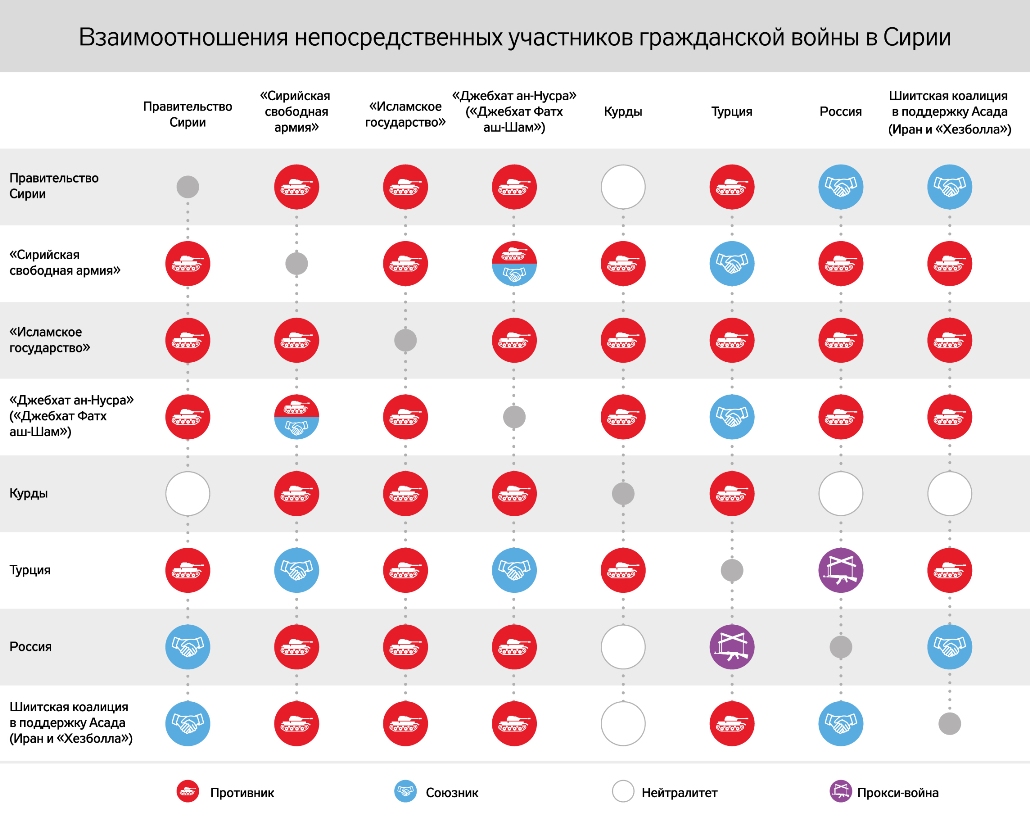 Рис. 1. Взаимоотношение непосредственных участников гражданской войны в Сирии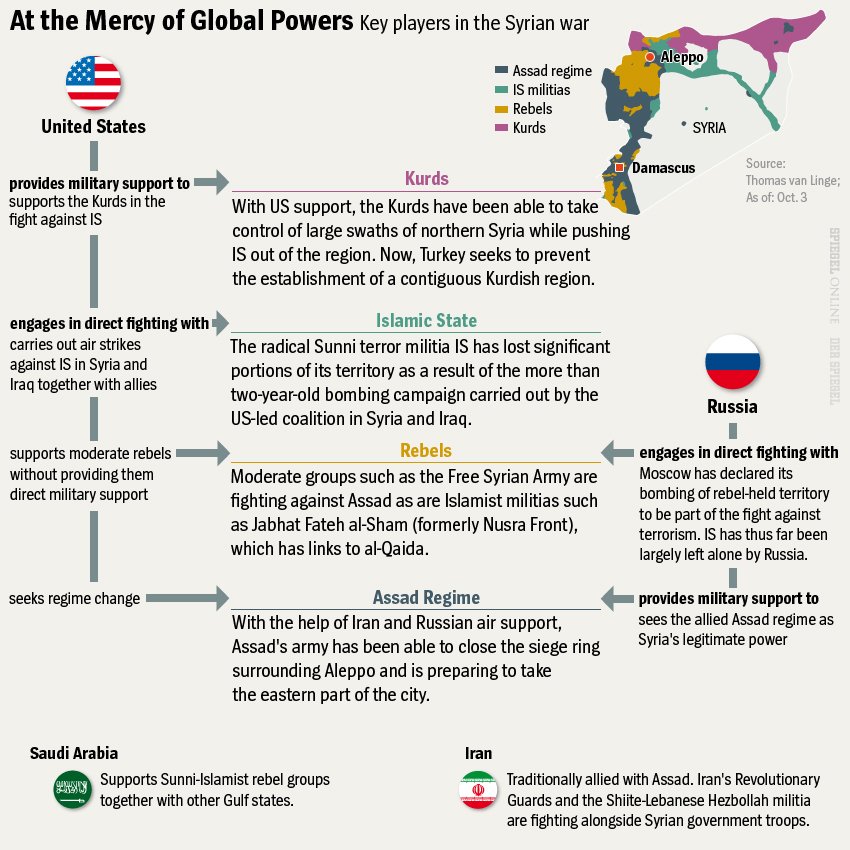 Рис. 2. Ключевые интернациональные игроки в Сирии